[MS-OXWSCOS]: Unified Contact Store Web Service ProtocolIntellectual Property Rights Notice for Open Specifications DocumentationTechnical Documentation. Microsoft publishes Open Specifications documentation (“this documentation”) for protocols, file formats, data portability, computer languages, and standards support. Additionally, overview documents cover inter-protocol relationships and interactions. Copyrights. This documentation is covered by Microsoft copyrights. Regardless of any other terms that are contained in the terms of use for the Microsoft website that hosts this documentation, you can make copies of it in order to develop implementations of the technologies that are described in this documentation and can distribute portions of it in your implementations that use these technologies or in your documentation as necessary to properly document the implementation. You can also distribute in your implementation, with or without modification, any schemas, IDLs, or code samples that are included in the documentation. This permission also applies to any documents that are referenced in the Open Specifications documentation. No Trade Secrets. Microsoft does not claim any trade secret rights in this documentation. Patents. Microsoft has patents that might cover your implementations of the technologies described in the Open Specifications documentation. Neither this notice nor Microsoft's delivery of this documentation grants any licenses under those patents or any other Microsoft patents. However, a given Open Specifications document might be covered by the Microsoft Open Specifications Promise or the Microsoft Community Promise. If you would prefer a written license, or if the technologies described in this documentation are not covered by the Open Specifications Promise or Community Promise, as applicable, patent licenses are available by contacting iplg@microsoft.com. License Programs. To see all of the protocols in scope under a specific license program and the associated patents, visit the Patent Map. Trademarks. The names of companies and products contained in this documentation might be covered by trademarks or similar intellectual property rights. This notice does not grant any licenses under those rights. For a list of Microsoft trademarks, visit www.microsoft.com/trademarks. Fictitious Names. The example companies, organizations, products, domain names, email addresses, logos, people, places, and events that are depicted in this documentation are fictitious. No association with any real company, organization, product, domain name, email address, logo, person, place, or event is intended or should be inferred.Reservation of Rights. All other rights are reserved, and this notice does not grant any rights other than as specifically described above, whether by implication, estoppel, or otherwise. Tools. The Open Specifications documentation does not require the use of Microsoft programming tools or programming environments in order for you to develop an implementation. If you have access to Microsoft programming tools and environments, you are free to take advantage of them. Certain Open Specifications documents are intended for use in conjunction with publicly available standards specifications and network programming art and, as such, assume that the reader either is familiar with the aforementioned material or has immediate access to it.Support. For questions and support, please contact dochelp@microsoft.com. Revision SummaryTable of Contents1	Introduction	81.1	Glossary	81.2	References	91.2.1	Normative References	101.2.2	Informative References	111.3	Overview	111.4	Relationship to Other Protocols	111.5	Prerequisites/Preconditions	121.6	Applicability Statement	121.7	Versioning and Capability Negotiation	121.8	Vendor-Extensible Fields	121.9	Standards Assignments	122	Messages	132.1	Transport	132.2	Common Message Syntax	132.2.1	Namespaces	132.2.2	Messages	132.2.3	Elements	132.2.4	Complex Types	142.2.4.1	ArrayOfImGroupType	142.2.4.2	ImGroupType	142.2.4.3	ImItemListType	152.2.4.4	NonEmptyArrayOfExtendedFieldURIs	152.2.5	Simple Types	162.2.6	Attributes	162.2.7	Groups	162.2.8	Attribute Groups	163	Protocol Details	173.1	ExchangeServicePortType Server Details	173.1.1	Abstract Data Model	173.1.2	Timers	173.1.3	Initialization	173.1.4	Message Processing Events and Sequencing Rules	173.1.4.1	AddDistributionGroupToImList	183.1.4.1.1	Messages	193.1.4.1.1.1	AddDistributionGroupToImListSoapIn	193.1.4.1.1.2	AddDistributionGroupToImListSoapOut	203.1.4.1.2	Elements	213.1.4.1.2.1	AddDistributionGroupToImList	213.1.4.1.2.2	AddDistributionGroupToImListResponse	213.1.4.1.3	Complex Types	213.1.4.1.3.1	AddDistributionGroupToImListType	213.1.4.1.3.2	AddDistributionGroupToImListResponseMessageType	223.1.4.1.4	Simple Types	223.1.4.1.5	Attributes	223.1.4.1.6	Groups	223.1.4.1.7	Attribute Groups	223.1.4.2	AddImContactToGroup	233.1.4.2.1	Messages	233.1.4.2.1.1	AddImContactToGroupSoapIn	233.1.4.2.1.2	AddImContactToGroupSoapOut	243.1.4.2.2	Elements	253.1.4.2.2.1	AddImContactToGroup	253.1.4.2.2.2	AddImContactToGroupResponse	253.1.4.2.3	Complex Types	253.1.4.2.3.1	AddImContactToGroupType	263.1.4.2.3.2	AddImContactToGroupResponseMessageType	263.1.4.2.4	Simple Types	263.1.4.2.5	Attributes	263.1.4.2.6	Groups	273.1.4.2.7	Attribute Groups	273.1.4.3	AddImGroup	273.1.4.3.1	Messages	273.1.4.3.1.1	AddImGroupSoapIn	283.1.4.3.1.2	AddImGroupSoapOut	283.1.4.3.2	Elements	293.1.4.3.2.1	AddImGroup	293.1.4.3.2.2	AddImGroupResponse	293.1.4.3.3	Complex Types	293.1.4.3.3.1	AddImGroupType	303.1.4.3.3.2	AddImGroupResponseMessageType	303.1.4.3.4	Simple Types	303.1.4.3.5	Attributes	313.1.4.3.6	Groups	313.1.4.3.7	Attribute Groups	313.1.4.4	AddNewImContactToGroup	313.1.4.4.1	Messages	313.1.4.4.1.1	AddNewImContactToGroupSoapIn	323.1.4.4.1.2	AddNewImContactToGroupSoapOut	323.1.4.4.2	Elements	333.1.4.4.2.1	AddNewImContactToGroup	333.1.4.4.2.2	AddNewImContactToGroupResponse	343.1.4.4.3	Complex Types	343.1.4.4.3.1	AddNewImContactToGroupType	343.1.4.4.3.2	AddNewImContactToGroupResponseMessageType	353.1.4.4.4	Simple Types	353.1.4.4.5	Attributes	353.1.4.4.6	Groups	353.1.4.4.7	Attribute Groups	353.1.4.5	AddNewTelUriContactToGroup	353.1.4.5.1	Messages	363.1.4.5.1.1	AddNewTelUriContactToGroupSoapIn	363.1.4.5.1.2	AddNewTelUriContactToGroupSoapOut	373.1.4.5.2	Elements	383.1.4.5.2.1	AddNewTelUriContactToGroup	383.1.4.5.2.2	AddNewTelUriContactToGroupResponse	383.1.4.5.3	Complex Types	383.1.4.5.3.1	AddNewTelUriContactToGroupType	393.1.4.5.3.2	AddNewTelUriContactToGroupResponseMessageType	393.1.4.5.4	Simple Types	403.1.4.5.5	Attributes	403.1.4.5.6	Groups	403.1.4.5.7	Attribute Groups	403.1.4.6	GetImItemList	403.1.4.6.1	Messages	413.1.4.6.1.1	GetImItemListSoapIn	413.1.4.6.1.2	GetImItemListSoapOut	423.1.4.6.2	Elements	423.1.4.6.2.1	GetImItemList	423.1.4.6.2.2	GetImItemListResponse	433.1.4.6.3	Complex Types	433.1.4.6.3.1	GetImItemListType	433.1.4.6.3.2	GetImItemListResponseMessageType	433.1.4.6.4	Simple Types	443.1.4.6.5	Attributes	443.1.4.6.6	Groups	443.1.4.6.7	Attribute Groups	443.1.4.7	GetImItems	443.1.4.7.1	Messages	453.1.4.7.1.1	GetImItemsSoapIn	453.1.4.7.1.2	GetImItemsSoapOut	463.1.4.7.2	Elements	463.1.4.7.2.1	GetImItems	463.1.4.7.2.2	GetImItemsResponse	473.1.4.7.3	Complex Types	473.1.4.7.3.1	GetImItemsType	473.1.4.7.3.2	GetImItemsResponseMessageType	473.1.4.7.4	Simple Types	483.1.4.7.5	Attributes	483.1.4.7.6	Groups	483.1.4.7.7	Attribute Groups	483.1.4.8	RemoveContactFromImList	483.1.4.8.1	Messages	493.1.4.8.1.1	RemoveContactFromImListSoapIn	493.1.4.8.1.2	RemoveContactFromImListSoapOut	503.1.4.8.2	Elements	503.1.4.8.2.1	RemoveContactFromImList	513.1.4.8.2.2	RemoveContactFromImListResponse	513.1.4.8.3	Complex Types	513.1.4.8.3.1	RemoveContactFromImListType	513.1.4.8.3.2	RemoveContactFromImListResponseMessageType	523.1.4.8.4	Simple Types	523.1.4.8.5	Attributes	523.1.4.8.6	Groups	523.1.4.8.7	Attribute Groups	523.1.4.9	RemoveDistributionGroupFromImList	523.1.4.9.1	Messages	533.1.4.9.1.1	RemoveDistributionGroupFromImListSoapIn	533.1.4.9.1.2	RemoveDistributionGroupFromImListSoapOut	543.1.4.9.2	Elements	553.1.4.9.2.1	RemoveDistributionGroupFromImList	553.1.4.9.2.2	RemoveDistributionGroupFromImListResponse	553.1.4.9.3	Complex Types	563.1.4.9.3.1	RemoveDistributionGroupFromImListType	563.1.4.9.3.2	RemoveDistributionGroupFromImListResponseMessageType	563.1.4.9.4	Simple Types	573.1.4.9.5	Attributes	573.1.4.9.6	Groups	573.1.4.9.7	Attribute Groups	573.1.4.10	RemoveImContactFromGroup	573.1.4.10.1	Messages	583.1.4.10.1.1	RemoveImContactFromGroupSoapIn	583.1.4.10.1.2	RemoveImContactFromGroupSoapOut	583.1.4.10.2	Elements	593.1.4.10.2.1	RemoveImContactFromGroup	603.1.4.10.2.2	RemoveImContactFromGroupResponse	603.1.4.10.3	Complex Types	603.1.4.10.3.1	RemoveImContactFromGroupType	603.1.4.10.3.2	RemoveImContactFromGroupResponseMessageType	613.1.4.10.4	Simple Types	613.1.4.10.5	Attributes	613.1.4.10.6	Groups	613.1.4.10.7	Attribute Groups	613.1.4.11	RemoveImGroup	613.1.4.11.1	Messages	623.1.4.11.1.1	RemoveImGroupSoapIn	623.1.4.11.1.2	RemoveImGroupSoapOut	633.1.4.11.2	Elements	633.1.4.11.2.1	RemoveImGroup	643.1.4.11.2.2	RemoveImGroupResponse	643.1.4.11.3	Complex Types	643.1.4.11.3.1	RemoveImGroupType	643.1.4.11.3.2	RemoveImGroupResponseMessageType	653.1.4.11.4	Simple Types	653.1.4.11.5	Attributes	653.1.4.11.6	Groups	653.1.4.11.7	Attribute Groups	653.1.4.12	SetImGroup	653.1.4.12.1	Messages	663.1.4.12.1.1	SetImGroupSoapIn	663.1.4.12.1.2	SetImGroupSoapOut	673.1.4.12.2	Elements	673.1.4.12.2.1	SetImGroup	683.1.4.12.2.2	SetImGroupResponse	683.1.4.12.3	Complex Types	683.1.4.12.3.1	SetImGroupType	683.1.4.12.3.2	SetImGroupResponseMessageType	693.1.4.12.4	Simple Types	693.1.4.12.5	Attributes	693.1.4.12.6	Groups	693.1.4.12.7	Attribute Groups	693.1.4.13	SetImListMigrationCompleted	693.1.4.13.1	Messages	703.1.4.13.1.1	SetImListMigrationCompletedSoapIn	703.1.4.13.1.2	SetImListMigrationCompletedSoapOut	713.1.4.13.2	Elements	723.1.4.13.2.1	SetImListMigrationCompleted	723.1.4.13.2.2	SetImListMigrationCompletedResponse	723.1.4.13.3	Complex Types	723.1.4.13.3.1	SetImListMigrationCompletedType	723.1.4.13.3.2	SetImListMigrationCompletedResponseMessageType	733.1.4.13.4	Simple Types	733.1.4.13.5	Attributes	733.1.4.13.6	Groups	733.1.4.13.7	Attribute Groups	733.1.5	Timer Events	733.1.6	Other Local Events	744	Protocol Examples	755	Security	785.1	Security Considerations for Implementers	785.2	Index of Security Parameters	786	Appendix A: Full WSDL	797	Appendix B: Full XML Schema	867.1	http://schemas.microsoft.com/exchange/services/2006/messages Schema	867.2	http://schemas.microsoft.com/exchange/services/2006/types Schema	908	Appendix C: Product Behavior	929	Change Tracking	9310	Index	94IntroductionThe Unified Contact Store Web Service Protocol enables clients to use a web service to create, retrieve, update, and delete instant messaging contacts (2) and groups.Sections 1.5, 1.8, 1.9, 2, and 3 of this specification are normative. All other sections and examples in this specification are informative.GlossaryThis document uses the following terms:Active Directory object: A set of directory objects that are used within Active Directory as defined in [MS-ADTS] section 3.1.1. An Active Directory object can be identified by a dsname. See also directory object.contact: (1) A presence entity (presentity) whose presence information can be tracked.  (2) A person, company, or other entity that is stored in a directory and is associated with one or more unique identifiers and attributes, such as an Internet message address or login name.endpoint: A communication port that is exposed by an application server for a specific shared service and to which messages can be addressed.Hypertext Transfer Protocol (HTTP): An application-level protocol for distributed, collaborative, hypermedia information systems (text, graphic images, sound, video, and other multimedia files) on the World Wide Web.Hypertext Transfer Protocol Secure (HTTPS): An extension of HTTP that securely encrypts and decrypts web page requests. In some older protocols, "Hypertext Transfer Protocol over Secure Sockets Layer" is still used (Secure Sockets Layer has been deprecated). For more information, see [SSL3] and [RFC5246].instant messaging: A method of real-time communication over the Internet in which a sender types a message to one or more recipients and the recipient immediately receives the message in a pop-up window.mailbox: A message store that contains email, calendar items, and other Message objects for a single recipient.Session Initiation Protocol (SIP): An application-layer control (signaling) protocol for creating, modifying, and terminating sessions with one or more participants. SIP is defined in [RFC3261].Simple Mail Transfer Protocol (SMTP): A member of the TCP/IP suite of protocols that is used to transport Internet messages, as described in [RFC5321].SOAP: A lightweight protocol for exchanging structured information in a decentralized, distributed environment. SOAP uses XML technologies to define an extensible messaging framework, which provides a message construct that can be exchanged over a variety of underlying protocols. The framework has been designed to be independent of any particular programming model and other implementation-specific semantics. SOAP 1.2 supersedes SOAP 1.1. See [SOAP1.2-1/2003].SOAP action: The HTTP request header field used to indicate the intent of the SOAP request, using a URI value. See [SOAP1.1] section 6.1.1 for more information.SOAP body: A container for the payload data being delivered by a SOAP message to its recipient. See [SOAP1.2-1/2007] section 5.3 for more information.SOAP header: A mechanism for implementing extensions to a SOAP message in a decentralized manner without prior agreement between the communicating parties. See [SOAP1.2-1/2007] section 5.2 for more information.Uniform Resource Identifier (URI): A string that identifies a resource. The URI is an addressing mechanism defined in Internet Engineering Task Force (IETF) Uniform Resource Identifier (URI): Generic Syntax [RFC3986].web server: A server computer that hosts websites and responds to requests from applications.web service: A unit of application logic that provides data and services to other applications and can be called by using standard Internet transport protocols such as HTTP, Simple Mail Transfer Protocol (SMTP), or File Transfer Protocol (FTP). Web services can perform functions that range from simple requests to complicated business processes.Web Services Description Language (WSDL): An XML format for describing network services as a set of endpoints that operate on messages that contain either document-oriented or procedure-oriented information. The operations and messages are described abstractly and are bound to a concrete network protocol and message format in order to define an endpoint. Related concrete endpoints are combined into abstract endpoints, which describe a network service. WSDL is extensible, which allows the description of endpoints and their messages regardless of the message formats or network protocols that are used.WSDL message: An abstract, typed definition of the data that is communicated during a WSDL operation [WSDL]. Also, an element that describes the data being exchanged between web service providers and clients.WSDL operation: A single action or function of a web service. The execution of a WSDL operation typically requires the exchange of messages between the service requestor and the service provider.WSDL port type: A named set of logically-related, abstract Web Services Description Language (WSDL) operations and messages.XML namespace: A collection of names that is used to identify elements, types, and attributes in XML documents identified in a URI reference [RFC3986]. A combination of XML namespace and local name allows XML documents to use elements, types, and attributes that have the same names but come from different sources. For more information, see [XMLNS-2ED].XML namespace prefix: An abbreviated form of an XML namespace, as described in [XML].XML schema: A description of a type of XML document that is typically expressed in terms of constraints on the structure and content of documents of that type, in addition to the basic syntax constraints that are imposed by XML itself. An XML schema provides a view of a document type at a relatively high level of abstraction.MAY, SHOULD, MUST, SHOULD NOT, MUST NOT: These terms (in all caps) are used as defined in [RFC2119]. All statements of optional behavior use either MAY, SHOULD, or SHOULD NOT.ReferencesLinks to a document in the Microsoft Open Specifications library point to the correct section in the most recently published version of the referenced document. However, because individual documents in the library are not updated at the same time, the section numbers in the documents may not match. You can confirm the correct section numbering by checking the Errata.  Normative ReferencesWe conduct frequent surveys of the normative references to assure their continued availability. If you have any issue with finding a normative reference, please contact dochelp@microsoft.com. We will assist you in finding the relevant information. [MS-OXDSCLI] Microsoft Corporation, "Autodiscover Publishing and Lookup Protocol".[MS-OXWSADISC] Microsoft Corporation, "Autodiscover Publishing and Lookup SOAP-Based Web Service Protocol".[MS-OXWSBTRF] Microsoft Corporation, "Bulk Transfer Web Service Protocol".[MS-OXWSCDATA] Microsoft Corporation, "Common Web Service Data Types".[MS-OXWSCORE] Microsoft Corporation, "Core Items Web Service Protocol".[MS-OXWSPERS] Microsoft Corporation, "Persona Web Service Protocol".[MS-OXWSXPROP] Microsoft Corporation, "Extended Properties Structure".[RFC2119] Bradner, S., "Key words for use in RFCs to Indicate Requirement Levels", BCP 14, RFC 2119, March 1997, http://www.rfc-editor.org/rfc/rfc2119.txt[RFC2616] Fielding, R., Gettys, J., Mogul, J., et al., "Hypertext Transfer Protocol -- HTTP/1.1", RFC 2616, June 1999, http://www.rfc-editor.org/rfc/rfc2616.txt[RFC2818] Rescorla, E., "HTTP Over TLS", RFC 2818, May 2000, http://www.rfc-editor.org/rfc/rfc2818.txt[RFC3066] Alvestrand, H., "Tags for the Identification of Languages", BCP 47, RFC 3066, January 2001, http://www.ietf.org/rfc/rfc3066.txt[RFC3966] Schulzrinne, H., "The tel URI for Telephone Numbers", RFC 3966, December 2004, http://www.rfc-editor.org/rfc/rfc3966.txt[SOAP1.1] Box, D., Ehnebuske, D., Kakivaya, G., et al., "Simple Object Access Protocol (SOAP) 1.1", W3C Note, May 2000, http://www.w3.org/TR/2000/NOTE-SOAP-20000508/[WSDL] Christensen, E., Curbera, F., Meredith, G., and Weerawarana, S., "Web Services Description Language (WSDL) 1.1", W3C Note, March 2001, http://www.w3.org/TR/2001/NOTE-wsdl-20010315[WSIBASIC] Ballinger, K., Ehnebuske, D., Gudgin, M., et al., Eds., "Basic Profile Version 1.0", Final Material, April 2004, http://www.ws-i.org/Profiles/BasicProfile-1.0-2004-04-16.html[XMLNS] Bray, T., Hollander, D., Layman, A., et al., Eds., "Namespaces in XML 1.0 (Third Edition)", W3C Recommendation, December 2009, http://www.w3.org/TR/2009/REC-xml-names-20091208/[XMLSCHEMA1/2] Thompson, H., Beech, D., Maloney, M., and Mendelsohn, N., Eds., "XML Schema Part 1: Structures Second Edition", W3C Recommendation, October 2004, http://www.w3.org/TR/2004/REC-xmlschema-1-20041028/[XMLSCHEMA1] Thompson, H., Beech, D., Maloney, M., and Mendelsohn, N., Eds., "XML Schema Part 1: Structures", W3C Recommendation, May 2001, http://www.w3.org/TR/2001/REC-xmlschema-1-20010502/[XMLSCHEMA2/2] Biron, P., and Malhotra, A., Eds., "XML Schema Part 2: Datatypes Second Edition", W3C Recommendation, October 2004, http://www.w3.org/TR/2004/REC-xmlschema-2-20041028/[XMLSCHEMA2] Biron, P.V., Ed. and Malhotra, A., Ed., "XML Schema Part 2: Datatypes", W3C Recommendation, May 2001, http://www.w3.org/TR/2001/REC-xmlschema-2-20010502/Informative References[MS-OXPROTO] Microsoft Corporation, "Exchange Server Protocols System Overview".[MS-OXWSEDISC] Microsoft Corporation, "Electronic Discovery (eDiscovery) Web Service Protocol".OverviewThe Unified Contact Store is a centralized storage mechanism for contacts (2) for instant messaging clients. It provides two folders: ImContactList and QuickContacts. The ImContactList folder contains groups, which in turn contain contacts (2). In a typical contact list, a user-created distribution list represents the groups in the contact list. The contacts are stored in the QuickContacts folder. These contacts contain the information displayed in the contact list; for example, display name, instant messaging address, phone number, and so on.The Unified Contact Store Web Service Protocol simplifies integration with the Unified Contact Store. This protocol provides operations for adding and removing instant messaging groups by adding and removing user-created distribution lists in the ImContactList folder. It also provides operations for adding, removing, and changing the group of a contact (2) in the instant messaging groups by adding or removing a contact in the QuickContact folder, and then modifying the membership in the user-created distribution list in the ImContactList folder. This enables instant messaging clients to store, access, and make changes to instant messaging contact lists without requiring additional calls and business logic.Relationship to Other ProtocolsA client that implements this protocol can use the Autodiscover Publishing and Lookup SOAP-Based Web Service Protocol, as described in [MS-OXWSADISC], or the Autodiscover Publishing and Lookup Protocol, as described in [MS-OXDSCLI], to identify the target endpoint to use for each operation.This protocol uses SOAP, as described in [SOAP1.1], to specify the structure information that is exchanged between the client and the server. This protocol uses the XML schema, as described in [XMLSCHEMA1] and [XMLSCHEMA2], to describe the message content that is sent to and from the server.This protocol uses SOAP over HTTP, as described in [RFC2616], and SOAP over HTTPS, as described in [RFC2818], as shown in the following layering diagram.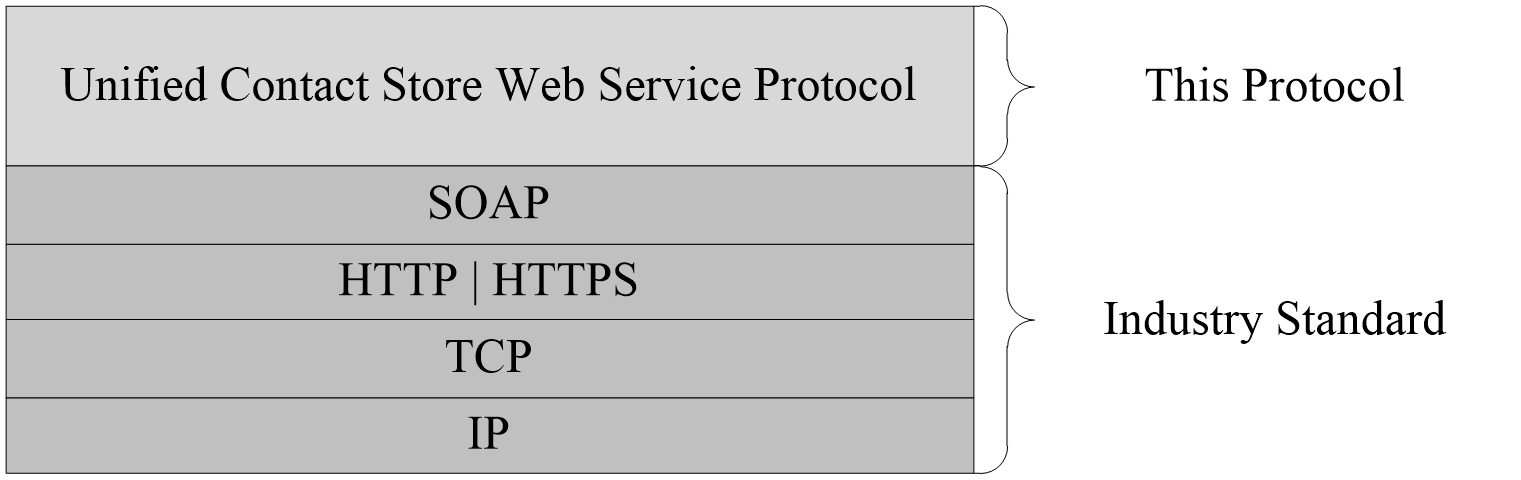 Figure 1: This protocol in relation to other protocolsThe Electronic Discovery (eDiscovery) Web Service Protocol, as described in [MS-OXWSEDISC], uses the extended Uniform Resource Identifier (URI) information provided by this protocol.This protocol uses information about personas provided by the Persona Web Service Protocol, as described in [MS-OXWSPERS].For conceptual background information and overviews of the relationships and interactions between this and other protocols, see [MS-OXPROTO].Prerequisites/PreconditionsThe operations that this protocol defines cannot be accessed unless the correct endpoint is identified in the HTTP web requests that target this protocol. This endpoint URL is returned by either the Autodiscover Publishing Lookup SOAP-Based Web Service Protocol, as specified in [MS-OXWSADISC], or the Autodiscover Publishing and Lookup Protocol, as specified in [MS-OXDSCLI].Applicability StatementThis protocol is applicable to environments that use web services to implement the Unified Contact Store. This protocol is applicable to all SOAP-based clients, as described in [SOAP1.1]. Versioning and Capability NegotiationThis document covers versioning issues in the following areas:Supported Transports: This protocol uses SOAP 1.1, as described in section 2.1. Protocol Versions: This protocol describes only one WSDL port type version. The RequestServerVersion element, as described in [MS-OXWSCDATA] section 2.2.3.9, identifies the WSDL port type version of the request. The ServerVersionInfo element, as described in [MS-OXWSCDATA] section 2.2.3.10, identifies the version of the server that is responding to the request.Security and Authentication Methods: This protocol relies on the web server that is hosting it to perform authentication.Localization: This protocol uses the MailboxCulture element, as described in [MS-OXWSCDATA] section 2.2.3.6, to specify the culture of a mailbox.Capability Negotiation: This protocol does not support version negotiation.Vendor-Extensible FieldsNone.Standards AssignmentsNone.MessagesIn the following sections, the schema definition might differ from the processing rules imposed by the protocol. The Web Services Description Language (WSDL) in this specification provides a base description of the protocol. The schema in this specification provides a base description of the message syntax. The text that specifies the WSDL and schema might specify restrictions that reflect actual protocol behavior. For example, the schema definition might allow for an element to be empty, null, or not present but the behavior of the protocol as specified restricts the same elements to being non-empty, not null, or present.TransportThis protocol uses SOAP 1.1, as specified in [SOAP1.1].This protocol MUST support SOAP over HTTP, as specified in [RFC2616]. The protocol SHOULD use secure communications by means of HTTPS, as specified in [RFC2818].Common Message SyntaxThis section contains common definitions that are used by this protocol. The syntax of the definitions uses XML schema, as specified in [XMLSCHEMA1] and [XMLSCHEMA2], and WSDL, as specified in [WSDL].NamespacesThis specification defines and references various XML namespaces using the mechanisms specified in [XMLNS]. Although this specification associates a specific XML namespace prefix for each XML namespace that is used, the choice of any particular XML namespace prefix is implementation-specific and not significant for interoperability.MessagesThis specification does not define any common WSDL message definitions.ElementsThis specification does not define any common XML schema element definitions.Complex TypesThe following table summarizes the set of common XML schema complex type definitions defined by this specification. XML schema complex type definitions that are specific to a particular operation are described with the operation.ArrayOfImGroupTypeNamespace: http://schemas.microsoft.com/exchange/services/2006/typesThe ArrayOfImGroupType complex type specifies an array of instant messaging groups.<xs:complexType name="ArrayOfImGroupType" xmlns:xs="http://www.w3.org/2001/XMLSchema">  <xs:choice minOccurs="0" maxOccurs="unbounded">    <xs:element name="ImGroup" type="t:ImGroupType"/>  </xs:choice></xs:complexType>ImGroup: An element of type ImGroupType, as defined in section 2.2.4.2, that represents a single instant messaging group.ImGroupTypeNamespace: http://schemas.microsoft.com/exchange/services/2006/typesThe ImGroupType complex type specifies an instant messaging group.<xs:complexType name="ImGroupType" xmlns:xs="http://www.w3.org/2001/XMLSchema">  <xs:sequence>    <xs:element name="DisplayName" type="t:NonEmptyStringType"/>    <xs:element name="GroupType" type="t:NonEmptyStringType"/>    <xs:element minOccurs="0" name="ExchangeStoreId" type="t:ItemIdType"/>    <xs:element minOccurs="0" name="MemberCorrelationKey" type="t:NonEmptyArrayOfItemIdsType"/>    <xs:element minOccurs="0" name="ExtendedProperties" type="t:NonEmptyArrayOfExtendedPropertyType"/>    <xs:element minOccurs="0" name="SmtpAddress" type="xs:string"/>  </xs:sequence></xs:complexType>DisplayName: A element of type NonEmptyStringType, as defined in [MS-OXWSCDATA] section 2.2.5.20, that represents the display name for a new instant messaging group.GroupType: An element of type NonEmptyStringType, as defined in [MS-OXWSCDATA] section 2.2.5.20, that identifies the group class. The following table lists the allowable values for this string. The value can contain only one Tagged group, one OtherContacts group, and one Favorites group.ExchangeStoreId: An element of type ItemIdType, as defined in [MS-OXWSCORE] section 2.2.4.25,that represents the instant messaging group identifier.MemberCorrelationKey: An element of type NonEmptyArrayOfItemIdsType, as defined in [MS-OXWSBTRF] section 3.1.4.1.3.4, that represents the identifiers of the contacts (2) that are part of the group.ExtendedProperties: An element of type NonEmptyArrayOfExtendedPropertyType, as defined in [MS-OXWSXPROP] section 2.1.3, that contains an array of additional properties.SmtpAddress: An element of type xs:string, as defined in [XMLSCHEMA2], that represents the SMTP address of the group.ImItemListTypeNamespace: http://schemas.microsoft.com/exchange/services/2006/typesThe ImItemListType complex type specifies an array of groups of ImGroupType complex types and an array of personas.<xs:complexType name="ImItemListType" xmlns:xs="http://www.w3.org/2001/XMLSchema">  <xs:sequence>    <xs:element minOccurs="0" name="Groups" type="t:ArrayOfImGroupType"/>    <xs:element minOccurs="0" name="Personas" type="t:ArrayOfPeopleType"/>  </xs:sequence></xs:complexType>Groups: An element of type ArrayOfImGroupType, as defined in section 2.2.4.1, that represents an array of instant messaging groups.Personas: An element of type ArrayOfPeopleType, as defined in [MS-OXWSPERS] section 3.1.4.1.3.4, that represents an array of contacts (2).NonEmptyArrayOfExtendedFieldURIsNamespace: http://schemas.microsoft.com/exchange/services/2006/typesThe NonEmptyArrayOfExtendedFieldURIs complex type specifies an array of extended URIs.<xs:complexType name="NonEmptyArrayOfExtendedFieldURIs" xmlns:xs="http://www.w3.org/2001/XMLSchema">  <xs:choice maxOccurs="unbounded">    <xs:element name="ExtendedProperty" type="t:PathToExtendedFieldType"/>  </xs:choice></xs:complexType>ExtendedProperty: An element of type PathToExtendedFieldType, as defined in [MS-OXWSXPROP] section 2.1.6, that represents an extended property for the Unified Contact Store. Extended properties are typically private properties on contacts (2) that are used for application-specific functions.Simple TypesThis specification does not define any common XML schema simple type definitions.AttributesThis specification does not define any common XML schema attribute definitions.GroupsThis specification does not define any common XML schema group definitions.Attribute GroupsThis specification does not define any common XML schema attribute group definitions.Protocol DetailsThe client side of this protocol is simply a pass-through. That is, no additional timers or other state is required on the client side of this protocol. Calls made by the higher-layer protocol or application are passed directly to the transport, and the results returned by the transport are passed directly back to the higher-layer protocol or applicationIn the following sections, the schema definition might be less restrictive than the processing rules imposed by the protocol. The WSDL in this specification matches the WSDL that shipped with the product and provides a base description of the schema. The text that introduces the WSDL specifies additional restrictions that reflect actual Microsoft product behavior. For example, the schema definition might allow for an element to be empty, null, or not present but the behavior of the protocol as specified restricts the same elements to being non-empty, not null and present.ExchangeServicePortType Server DetailsThis protocol defines a single WSDL port type and operations to manage instant messaging contacts and distribution groups.Abstract Data ModelNone.TimersNone.InitializationNone.Message Processing Events and Sequencing RulesThe following table summarizes the list of operations as defined by this specification.AddDistributionGroupToImListThe AddDistributionGroupToImList WSDL operation creates a new instant messaging distribution group.The following is the WSDL port type specification of the AddDistributionGroupToImList WSDL operation.<wsdl:operation name="AddDistributionGroupToImList" xmlns:wsdl="http://schemas.xmlsoap.org/wsdl/">  <wsdl:input message="tns:AddDistributionGroupToImListSoapIn"/>  <wsdl:output message="tns:AddDistributionGroupToImListSoapOut"/></wsdl:operation>The following is the WSDL binding specification of the AddDistributionGroupToImList WSDL operation.<wsdl:operation name="AddDistributionGroupToImList" xmlns:wsdl="http://schemas.xmlsoap.org/wsdl/">  <soap:operation soapAction="http://schemas.microsoft.com/exchange/services/2006/messages/AddDistributionGroupToImList" xmlns:soap="http://schemas.xmlsoap.org/wsdl/soap/"/>  <wsdl:input>    <soap:header message="tns:AddDistributionGroupToImListSoapIn" part="Impersonation" use="literal" xmlns:soap="http://schemas.xmlsoap.org/wsdl/soap/"/>    <soap:header message="tns:AddDistributionGroupToImListSoapIn" part="MailboxCulture" use="literal" xmlns:soap="http://schemas.xmlsoap.org/wsdl/soap/"/>    <soap:header message="tns:AddDistributionGroupToImListSoapIn" part="RequestVersion" use="literal" xmlns:soap="http://schemas.xmlsoap.org/wsdl/soap/"/>    <soap:body use="literal" parts="request" xmlns:soap="http://schemas.xmlsoap.org/wsdl/soap/"/>  </wsdl:input>  <wsdl:output>    <soap:body use="literal" parts="AddDistributionGroupToImListResult" xmlns:soap="http://schemas.xmlsoap.org/wsdl/soap/"/>    <soap:header message="tns:AddDistributionGroupToImListSoapOut" part="ServerVersion" use="literal" xmlns:soap="http://schemas.xmlsoap.org/wsdl/soap/"/>  </wsdl:output></wsdl:operation>This operation does not create a distribution group if a distribution group exists that has the same SMTP address.The protocol client sends an AddDistributionGroupToImListSoapIn request WSDL message and the protocol server responds with an AddDistributionGroupToImListSoapOut response WSDL message.MessagesThe following table summarizes the set of WSDL message definitions that are specific to this operation.AddDistributionGroupToImListSoapInThe AddDistributionGroupToImListSoapIn WSDL message specifies the request to add a distribution group to the instant messaging list.The following is the AddDistributionGroupToImListSoapIn WSDL message specification.<wsdl:message name="AddDistributionGroupToImListSoapIn" xmlns:wsdl="http://schemas.xmlsoap.org/wsdl/">  <wsdl:part name="request" element="tns:AddDistributionGroupToImList"/>  <wsdl:part name="Impersonation" element="t:ExchangeImpersonation"/>  <wsdl:part name="MailboxCulture" element="t:MailboxCulture"/>  <wsdl:part name="RequestVersion" element="t:RequestServerVersion"/></wsdl:message>The AddDistributionGroupToImListSoapIn WSDL message is the input message for the SOAP action http://schemas.microsoft.com/exchange/services/2006/messages/AddDistributionGroupToImList.The parts of the AddDistributionGroupToImListSoapIn WSDL message are described in the following table.AddDistributionGroupToImListSoapOutThe AddDistributionGroupToImListSoapOut WSDL message specifies the response to the AddDistributionGroupToImListSoapIn request WSDL message.The following is the AddDistributionGroupToImListSoapOut WSDL message specification.<wsdl:message name="AddDistributionGroupToImListSoapOut" xmlns:wsdl="http://schemas.xmlsoap.org/wsdl/">  <wsdl:part name="AddDistributionGroupToImListResult" element="tns:AddDistributionGroupToImListResponse"/>  <wsdl:part name="ServerVersion" element="t:ServerVersionInfo"/></wsdl:message>The AddDistributionGroupToImListSoapOut WSDL message is the output message for the SOAP action http://schemas.microsoft.com/exchange/services/2006/messages/AddDistributionGroupToImList.The parts of the AddDistributionGroupToImListSoapOut WSDL message are described in the following table.A successful AddDistributionGroupToImList WSDL operation request returns an AddDistributionGroupToImListResponse element with the ResponseClass (as specified in [MS-OXWSCDATA] section 2.2.4.67) attribute set to "Success". The ResponseCode  (as specified in [MS-OXWSCDATA] section 2.2.4.67) element of the AddDistributionGroupToImListResponse element is set to "NoError".If the AddDistributionGroupToImList WSDL operation is not successful, it returns an AddDistributionGroupToImListResponse element with the ResponseClass (as specified in [MS-OXWSCDATA] section 2.2.4.67) attribute set to "Error". The ResponseCode  (as specified in [MS-OXWSCDATA] section 2.2.4.67) element of the AddDistributionGroupToImListResponse element is set to one of the common errors defined in [MS-OXWSCDATA] section 2.2.5.24.ElementsThe following table summarizes the XML schema element definitions that are specific to this operation.AddDistributionGroupToImListThe AddDistributionGroupToImList element specifies the input data for the AddDistributionGroupToImList WSDL operation.<xs:element name="AddDistributionGroupToImList" type="tns:AddDistributionGroupToImListType" xmlns:xs="http://www.w3.org/2001/XMLSchema"/>AddDistributionGroupToImListResponseThe AddDistributionGroupToImListResponse element specifies the result data for the AddDistributionGroupToImList WSDL operation.<xs:element name="AddDistributionGroupToImListResponse" type="tns:AddDistributionGroupToImListResponseMessageType" xmlns:xs="http://www.w3.org/2001/XMLSchema"/>Complex TypesThe following table summarizes the XML schema complex type definitions that are specific to this operation.AddDistributionGroupToImListTypeNamespace: http://schemas.microsoft.com/exchange/services/2006/messagesThe AddDistributionGroupToImListType complex type specifies a distribution group to be added to the instant messaging list. The AddDistributionGroupToImListType complex type extends the BaseRequestType complex type, as specified in [MS-OXWSCDATA] section 2.2.4.17.<xs:complexType name="AddDistributionGroupToImListType" xmlns:xs="http://www.w3.org/2001/XMLSchema">  <xs:complexContent mixed="false">    <xs:extension base="tns:BaseRequestType">      <xs:sequence>        <xs:element name="SmtpAddress" type="t:NonEmptyStringType"/>        <xs:element name="DisplayName" type="t:NonEmptyStringType"/>      </xs:sequence>    </xs:extension>  </xs:complexContent></xs:complexType>SmtpAddress: An element of type NonEmptyStringType, as defined in [MS-OXWSCDATA] section 2.2.5.20, that represents the SMTP address of the group.DisplayName: An element of type NonEmptyStringType, as defined in [MS-OXWSCDATA] section 2.2.5.20, that represents the display name of the group.AddDistributionGroupToImListResponseMessageTypeNamespace: http://schemas.microsoft.com/exchange/services/2006/messagesThe AddDistributionGroupToImListResponseMessageType complex type specifies the response message for the AddDistributionGroupToImList operation. The AddDistributionGroupToImListResponseMessageType complex type extends the ResponseMessageType complex type, as specified in [MS-OXWSCDATA] section 2.2.4.67.<xs:complexType name="AddDistributionGroupToImListResponseMessageType" xmlns:xs="http://www.w3.org/2001/XMLSchema">  <xs:complexContent mixed="false">    <xs:extension base="tns:ResponseMessageType">      <xs:sequence>        <xs:element minOccurs="0" name="ImGroup" type="t:ImGroupType"/>      </xs:sequence>    </xs:extension>  </xs:complexContent></xs:complexType>ImGroup: An element of type ImGroupType, as defined in section 2.2.4.2, that represents a single instant messaging group.Simple TypesNone.AttributesNone.GroupsNone.Attribute GroupsNone.AddImContactToGroupThe AddImContactToGroup WSDL operation adds an existing contact (2) to an instant messaging group.The following is the WSDL port type specification of the AddImContactToGroup WSDL operation.<wsdl:operation name="AddImContactToGroup" xmlns:wsdl="http://schemas.xmlsoap.org/wsdl/">  <wsdl:input message="tns:AddImContactToGroupSoapIn"/>  <wsdl:output message="tns:AddImContactToGroupSoapOut"/></wsdl:operation>The following is the WSDL binding specification of the AddImContactToGroup WSDL operation.<wsdl:operation name="AddImContactToGroup" xmlns:wsdl="http://schemas.xmlsoap.org/wsdl/">  <soap:operation soapAction="http://schemas.microsoft.com/exchange/services/2006/messages/AddImContactToGroup" xmlns:soap="http://schemas.xmlsoap.org/wsdl/soap/"/>  <wsdl:input>    <soap:header message="tns:AddImContactToGroupSoapIn" part="Impersonation" use="literal" xmlns:soap="http://schemas.xmlsoap.org/wsdl/soap/"/>    <soap:header message="tns:AddImContactToGroupSoapIn" part="MailboxCulture" use="literal" xmlns:soap="http://schemas.xmlsoap.org/wsdl/soap/"/>    <soap:header message="tns:AddImContactToGroupSoapIn" part="RequestVersion" use="literal" xmlns:soap="http://schemas.xmlsoap.org/wsdl/soap/"/>    <soap:body use="literal" parts="request" xmlns:soap="http://schemas.xmlsoap.org/wsdl/soap/"/>  </wsdl:input>  <wsdl:output>    <soap:body use="literal" parts="AddImContactToGroupResult" xmlns:soap="http://schemas.xmlsoap.org/wsdl/soap/"/>    <soap:header message="tns:AddImContactToGroupSoapOut" part="ServerVersion" use="literal" xmlns:soap="http://schemas.xmlsoap.org/wsdl/soap/"/>  </wsdl:output></wsdl:operation>This operation accepts only existing contacts. The AddNewImContactToGroup (section 3.1.4.4) or the AddNewTelUriContactToGroup (section 3.1.4.5) operation can be used to add a new instant messaging contact (2) to the Unified Contact Store. The protocol client sends an AddImContactToGroupSoapIn request WSDL message and the protocol server responds with an AddImContactToGroupSoapOut response WSDL message.MessagesThe following table summarizes the set of WSDL message definitions that are specific to this operation.AddImContactToGroupSoapInThe AddImContactToGroupSoapIn WSDL message specifies the request to add an instant messaging contact (2) to a group.The following is the AddImContactToGroupSoapIn WSDL message specification.<wsdl:message name="AddImContactToGroupSoapIn" xmlns:wsdl="http://schemas.xmlsoap.org/wsdl/">  <wsdl:part name="request" element="tns:AddImContactToGroup"/>  <wsdl:part name="Impersonation" element="t:ExchangeImpersonation"/>  <wsdl:part name="MailboxCulture" element="t:MailboxCulture"/>  <wsdl:part name="RequestVersion" element="t:RequestServerVersion"/></wsdl:message>The AddImContactToGroupSoapIn WSDL message is the input message for the SOAP action http://schemas.microsoft.com/exchange/services/2006/messages/AddImContactToGroup.The parts of the AddImContactToGroupSoapIn WSDL message are described in the following table.AddImContactToGroupSoapOutThe AddImContactToGroupSoapOut WSDL message specifies the response to the AddImContactToGroupSoapIn request WSDL message.The following is the AddImContactToGroupSoapOut WSDL message specification.<wsdl:message name="AddImContactToGroupSoapOut" xmlns:wsdl="http://schemas.xmlsoap.org/wsdl/">  <wsdl:part name="AddImContactToGroupResult" element="tns:AddImContactToGroupResponse"/>  <wsdl:part name="ServerVersion" element="t:ServerVersionInfo"/></wsdl:message>The AddImContactToGroupSoapOut WSDL message is the output message for the SOAP action http://schemas.microsoft.com/exchange/services/2006/messages/AddImContactToGroup.The parts of the AddImContactToGroupSoapOut WSDL message are described in the following table.A successful AddImContactToGroup WSDL operation request returns an AddImContactToGroupResponse element with the ResponseClass (as specified in [MS-OXWSCDATA] section 2.2.4.67) attribute set to "Success". The ResponseCode  (as specified in [MS-OXWSCDATA] section 2.2.4.67) element of the AddImContactToGroupResponse element is set to "NoError".If the AddImContactToGroup WSDL operation is not successful, it returns an AddImContactToGroupResponse element with the ResponseClass (as specified in [MS-OXWSCDATA] section 2.2.4.67) attribute set to "Error". The ResponseCode  (as specified in [MS-OXWSCDATA] section 2.2.4.67) element of the AddImContactToGroupResponse element is set to one of the common errors defined in [MS-OXWSCDATA] section 2.2.5.24.ElementsThe following table summarizes the XML schema element definitions that are specific to this operation.AddImContactToGroupThe AddImContactToGroup element specifies the input data for the AddImContactToGroup WSDL operation.<xs:element name="AddImContactToGroup" type="tns:AddImContactToGroupType" xmlns:xs="http://www.w3.org/2001/XMLSchema"/>AddImContactToGroupResponseThe AddImContactToGroupResponse element specifies the result data for the AddImContactToGroup WSDL operation.<xs:element name="AddImContactToGroupResponse" type="tns:AddImContactToGroupResponseMessageType" xmlns:xs="http://www.w3.org/2001/XMLSchema"/>Complex TypesThe following table summarizes the XML schema complex type definitions that are specific to this operation.AddImContactToGroupTypeNamespace: http://schemas.microsoft.com/exchange/services/2006/messagesThe AddImContactToGroupType complex type specifies a request to add an instant messaging contact (2) to a group. The AddImContactToGroupType complex type extends the BaseRequestType complex type, as specified in [MS-OXWSCDATA] section 2.2.4.17.<xs:complexType name="AddImContactToGroupType" xmlns:xs="http://www.w3.org/2001/XMLSchema">  <xs:complexContent mixed="false">    <xs:extension base="tns:BaseRequestType">      <xs:sequence>        <xs:element name="ContactId" type="t:ItemIdType"/>        <xs:element minOccurs="0" name="GroupId" type="t:ItemIdType"/>      </xs:sequence>    </xs:extension>  </xs:complexContent></xs:complexType>ContactId: An element of type ItemIdType, as defined in [MS-OXWSCORE] section 2.2.4.25, that represents the identifier of the contact (2).GroupId: An element of type ItemIdType, as defined in [MS-OXWSCORE] section 2.2.4.25, that represents the identifier of the group.AddImContactToGroupResponseMessageTypeNamespace: http://schemas.microsoft.com/exchange/services/2006/messagesThe AddImContactToGroupResponseMessageType complex type specifies the response message for the AddImContactToGroup operation. The AddImContactToGroupResponseMessageType complex type extends the ResponseMessageType complex type, as specified in [MS-OXWSCDATA] section 2.2.4.67.<xs:complexType name="AddImContactToGroupResponseMessageType" xmlns:xs="http://www.w3.org/2001/XMLSchema">  <xs:complexContent mixed="false">    <xs:extension base="tns:ResponseMessageType"/>  </xs:complexContent></xs:complexType>Simple TypesNone.AttributesNone.GroupsNone.Attribute GroupsNone.AddImGroupThe AddImGroup WSDL operation creates a new instant messaging group in a mailbox.The following is the WSDL port type specification of the AddImGroup WSDL operation.<wsdl:operation name="AddImGroup" xmlns:wsdl="http://schemas.xmlsoap.org/wsdl/">  <wsdl:input message="tns:AddImGroupSoapIn"/>  <wsdl:output message="tns:AddImGroupSoapOut"/></wsdl:operation>The following is the WSDL binding specification of the AddImGroup WSDL operation.<wsdl:operation name="AddImGroup" xmlns:wsdl="http://schemas.xmlsoap.org/wsdl/">  <soap:operation soapAction="http://schemas.microsoft.com/exchange/services/2006/messages/AddImGroup" xmlns:soap="http://schemas.xmlsoap.org/wsdl/soap/"/>  <wsdl:input>    <soap:header message="tns:AddImGroupSoapIn" part="Impersonation" use="literal" xmlns:soap="http://schemas.xmlsoap.org/wsdl/soap/"/>    <soap:header message="tns:AddImGroupSoapIn" part="MailboxCulture" use="literal" xmlns:soap="http://schemas.xmlsoap.org/wsdl/soap/"/>    <soap:header message="tns:AddImGroupSoapIn" part="RequestVersion" use="literal" xmlns:soap="http://schemas.xmlsoap.org/wsdl/soap/"/>    <soap:body use="literal" parts="request" xmlns:soap="http://schemas.xmlsoap.org/wsdl/soap/"/>  </wsdl:input>  <wsdl:output>    <soap:body use="literal" parts="AddImGroupResult" xmlns:soap="http://schemas.xmlsoap.org/wsdl/soap/"/>    <soap:header message="tns:AddImGroupSoapOut" part="ServerVersion" use="literal" xmlns:soap="http://schemas.xmlsoap.org/wsdl/soap/"/>  </wsdl:output></wsdl:operation>This operation takes only a single display name parameter. This operation returns the display name, group type, and store identifier of the new group.If an instant messaging group with the same display name exists, this operation returns information about that group. The operation fails if the maximum 64 groups already exist, excluding Tagged, OtherContacts, and Favorites groups.The protocol client sends an AddImGroupSoapIn request WSDL message and the protocol server responds with an AddImGroupSoapIn response.MessagesThe following table summarizes the set of WSDL message definitions that are specific to this operation.AddImGroupSoapInThe AddImGroupSoapIn WSDL message specifies the request to add an instant messaging group.The following is the AddImGroupSoapIn WSDL message specification.<wsdl:message name="AddImGroupSoapIn" xmlns:wsdl="http://schemas.xmlsoap.org/wsdl/">  <wsdl:part name="request" element="tns:AddImGroup"/>  <wsdl:part name="Impersonation" element="t:ExchangeImpersonation"/>  <wsdl:part name="MailboxCulture" element="t:MailboxCulture"/>  <wsdl:part name="RequestVersion" element="t:RequestServerVersion"/></wsdl:message>The AddImGroupSoapIn WSDL message is the input message for the SOAP action http://schemas.microsoft.com/exchange/services/2006/messages/AddImGroup.The parts of the AddImGroupSoapIn WSDL message are described in the following table.AddImGroupSoapOutThe AddImGroupSoapOut WSDL message specifies the response to the AddImGroupSoapIn request WSDL message.The following is the AddImGroupSoapOut WSDL message specification.<wsdl:message name="AddImGroupSoapOut" xmlns:wsdl="http://schemas.xmlsoap.org/wsdl/">  <wsdl:part name="AddImGroupResult" element="tns:AddImGroupResponse"/>  <wsdl:part name="ServerVersion" element="t:ServerVersionInfo"/></wsdl:message>The AddImGroupSoapOut WSDL message is the output message for the SOAP action http://schemas.microsoft.com/exchange/services/2006/messages/AddImGroup.The parts of the AddImGroupSoapOut WSDL message are described in the following table.A successful AddImGroup WSDL operation request returns an AddImGroupResponse element with the ResponseClass (as specified in [MS-OXWSCDATA] section 2.2.4.67) attribute set to "Success". The ResponseCode  (as specified in [MS-OXWSCDATA] section 2.2.4.67) element of the AddImGroupResponse element is set to "NoError".If the AddImGroup WSDL operation is not successful, it returns an AddImGroupResponse element with the ResponseClass (as specified in [MS-OXWSCDATA] section 2.2.4.67) attribute set to "Error". The ResponseCode  (as specified in [MS-OXWSCDATA] section 2.2.4.67) element of the AddImGroupResponse element is set to one of the common errors defined in [MS-OXWSCDATA] section 2.2.5.24.ElementsThe following table summarizes the XML schema element definitions that are specific to this operation.AddImGroupThe AddImGroup element specifies the input data for the AddImGroup WSDL operation.<xs:element name="AddImGroup" type="tns:AddImGroupType" xmlns:xs="http://www.w3.org/2001/XMLSchema"/>AddImGroupResponseThe AddImGroupResponse element specifies the result data for the AddImGroup WSDL operation.<xs:element name="AddImGroupResponse" type="tns:AddImGroupResponseMessageType" xmlns:xs="http://www.w3.org/2001/XMLSchema"/>Complex TypesThe following table summarizes the XML schema complex type definitions that are specific to this operation.AddImGroupTypeNamespace: http://schemas.microsoft.com/exchange/services/2006/messagesThe AddImGroupType complex type specifies a request to add an instant messaging group. The AddImGroupType complex type extends the BaseRequestType complex type, as specified in [MS-OXWSCDATA] section 2.2.4.17.<xs:complexType name="AddImGroupType" xmlns:xs="http://www.w3.org/2001/XMLSchema">  <xs:complexContent mixed="false">    <xs:extension base="tns:BaseRequestType">      <xs:sequence>        <xs:element name="DisplayName" type="t:NonEmptyStringType"/>      </xs:sequence>    </xs:extension>  </xs:complexContent></xs:complexType>DisplayName: An element of type NonEmptyStringType, as defined in [MS-OXWSCDATA] section 2.2.5.20, that represents the display name of the instant messaging group.AddImGroupResponseMessageTypeNamespace: http://schemas.microsoft.com/exchange/services/2006/messagesThe AddImGroupResponseMessageType complex type specifies the response message for the AddImGoup WSDL operation. The AddImGroupResponseMessageType complex type extends the ResponseMessageType complex type, as specified in [MS-OXWSCDATA] section 2.2.4.67.<xs:complexType name="AddImGroupResponseMessageType" xmlns:xs="http://www.w3.org/2001/XMLSchema">  <xs:complexContent mixed="false">    <xs:extension base="tns:ResponseMessageType">      <xs:sequence>        <xs:element minOccurs="0" name="ImGroup" type="t:ImGroupType"/>      </xs:sequence>    </xs:extension>  </xs:complexContent></xs:complexType>ImGroup: An element of type ImGroupType, as defined in section 2.2.4.2, that represents a single instant messaging group.Simple TypesNone.AttributesNone.GroupsNone.Attribute GroupsNone.AddNewImContactToGroupThe AddNewImContactToGroup WSDL operation adds a new contact (2) to an instant messaging group.The following is the WSDL port type specification of the AddNewImContactToGroup WSDL operation.<wsdl:operation name="AddNewImContactToGroup" xmlns:wsdl="http://schemas.xmlsoap.org/wsdl/">  <wsdl:input message="tns:AddNewImContactToGroupSoapIn"/>  <wsdl:output message="tns:AddNewImContactToGroupSoapOut"/></wsdl:operation>The following is the WSDL binding specification of the AddNewImContactToGroup WSDL operation.<wsdl:operation name="AddNewImContactToGroup" xmlns:wsdl="http://schemas.xmlsoap.org/wsdl/">  <soap:operation soapAction="http://schemas.microsoft.com/exchange/services/2006/messages/AddNewImContactToGroup" xmlns:soap="http://schemas.xmlsoap.org/wsdl/soap/"/>  <wsdl:input>    <soap:header message="tns:AddNewImContactToGroupSoapIn" part="Impersonation" use="literal" xmlns:soap="http://schemas.xmlsoap.org/wsdl/soap/"/>    <soap:header message="tns:AddNewImContactToGroupSoapIn" part="MailboxCulture" use="literal" xmlns:soap="http://schemas.xmlsoap.org/wsdl/soap/"/>    <soap:header message="tns:AddNewImContactToGroupSoapIn" part="RequestVersion" use="literal" xmlns:soap="http://schemas.xmlsoap.org/wsdl/soap/"/>    <soap:body use="literal" parts="request" xmlns:soap="http://schemas.xmlsoap.org/wsdl/soap/"/>  </wsdl:input>  <wsdl:output>    <soap:body use="literal" parts="AddNewImContactToGroupResult" xmlns:soap="http://schemas.xmlsoap.org/wsdl/soap/"/>    <soap:header message="tns:AddNewImContactToGroupSoapOut" part="ServerVersion" use="literal" xmlns:soap="http://schemas.xmlsoap.org/wsdl/soap/"/>  </wsdl:output></wsdl:operation>If the group contains more than the maximum 1000 contacts (2), this operation fails and ErrorImContactLimitReached (as specified in [MS-OXWSCDATA] section 2.2.5.24) will be returned. If a contact (3) already exists that has the same instant messaging address, this operation does nothing.The protocol client sends an AddNewImContactToGroupSoapIn request WSDL message and the protocol server responds with an AddNewImContactToGroupSoapOut response WSDL message.MessagesThe following table summarizes the set of WSDL message definitions that are specific to this operation.AddNewImContactToGroupSoapInThe AddNewImContactToGroupSoapIn WSDL message specifies the request to add a new instant messaging contact (2) to a group.The following is the AddNewImContactToGroupSoapIn WSDL message specification.<wsdl:message name="AddNewImContactToGroupSoapIn" xmlns:wsdl="http://schemas.xmlsoap.org/wsdl/">  <wsdl:part name="request" element="tns:AddNewImContactToGroup"/>  <wsdl:part name="Impersonation" element="t:ExchangeImpersonation"/>  <wsdl:part name="MailboxCulture" element="t:MailboxCulture"/>  <wsdl:part name="RequestVersion" element="t:RequestServerVersion"/></wsdl:message>The AddNewImContactToGroupSoapIn WSDL message is the input message for the SOAP action http://schemas.microsoft.com/exchange/services/2006/messages/AddNewImContactToGroup.The parts of the AddNewImContactToGroupSoapIn WSDL message are described in the following table.AddNewImContactToGroupSoapOutThe AddNewImContactToGroupSoapOut WSDL message specifies the response to the AddNewImContactToGroupSoapIn request WSDL message.The following is the AddNewImContactToGroupSoapOut WSDL message specification.<wsdl:message name="AddNewImContactToGroupSoapOut" xmlns:wsdl="http://schemas.xmlsoap.org/wsdl/">  <wsdl:part name="AddNewImContactToGroupResult" element="tns:AddNewImContactToGroupResponse"/>  <wsdl:part name="ServerVersion" element="t:ServerVersionInfo"/></wsdl:message>The AddNewImContactToGroupSoapOut WSDL message is the output message for the SOAP action http://schemas.microsoft.com/exchange/services/2006/messages/AddNewImContactToGroup.The parts of the AddNewImContactToGroupSoapOut WSDL message are described in the following table.A successful AddNewImContactToGroup WSDL operation request returns an AddNewImContactToGroupResponse element with the ResponseClass (as specified in [MS-OXWSCDATA] section 2.2.4.67) attribute set to "Success". The ResponseCode  (as specified in [MS-OXWSCDATA] section 2.2.4.67) element of the AddNewImContactToGroupResponse element is set to "NoError".If the AddNewImContactToGroup WSDL operation is not successful, it returns an AddNewImContactToGroupResponse element with the ResponseClass (as specified in [MS-OXWSCDATA] section 2.2.4.67) attribute set to "Error". The ResponseCode  (as specified in [MS-OXWSCDATA] section 2.2.4.67) element of the AddNewImContactToGroupResponse element is set to one of the common errors defined in [MS-OXWSCDATA] section 2.2.5.24.ElementsThe following table summarizes the XML schema element definitions that are specific to this operation.AddNewImContactToGroupThe AddNewImContactToGroup element specifies the input data for the AddNewImContactToGroup WSDL operation.<xs:element name="AddNewImContactToGroup" type="tns:AddNewImContactToGroupType" xmlns:xs="http://www.w3.org/2001/XMLSchema"/>AddNewImContactToGroupResponseThe AddNewImContactToGroupResponse element specifies the result data for the AddNewImContactToGroup WSDL operation.<xs:element name="AddNewImContactToGroupResponse" type="tns:AddNewImContactToGroupResponseMessageType" xmlns:xs="http://www.w3.org/2001/XMLSchema"/>Complex TypesThe following table summarizes the XML schema complex type definitions that are specific to this operation.AddNewImContactToGroupTypeNamespace: http://schemas.microsoft.com/exchange/services/2006/messagesThe AddNewImContactToGroupType complex type specifies a request to add a new instant messaging contact (2) to a group. The AddNewImContactToGroupType complex type extends the BaseRequestType complex type, as specified in [MS-OXWSCDATA] section 2.2.4.17.<xs:complexType name="AddNewImContactToGroupType" xmlns:xs="http://www.w3.org/2001/XMLSchema">  <xs:complexContent mixed="false">    <xs:extension base="tns:BaseRequestType">      <xs:sequence>        <xs:element name="ImAddress" type="t:NonEmptyStringType"/>        <xs:element minOccurs="0" name="DisplayName" type="t:NonEmptyStringType"/>        <xs:element minOccurs="0" name="GroupId" type="t:ItemIdType"/>      </xs:sequence>    </xs:extension>  </xs:complexContent></xs:complexType>ImAddress: An element of type NonEmptyStringType, as defined in [MS-OXWSCDATA] section 2.2.5.20, that represents the instant messaging address of the contact (2).DisplayName: An element of type NonEmptyStringType, as defined in [MS-OXWSCDATA] section 2.2.5.20, that represents the display name of the contact (2).GroupId: An element of type ItemIdType, as defined in [MS-OXWSCORE] section 2.2.4.25, that represents the identifier of the group. If this element is not specified, the contact is added to the OtherContacts group.AddNewImContactToGroupResponseMessageTypeNamespace: http://schemas.microsoft.com/exchange/services/2006/messagesThe AddnewImContactToGroupResponseMessageType complex type specifies the response message for an AddNewImContactToGroup WSDL operation. The AddNewImContactToGroupResponseMessageType complex type extends the ResponseMessageType complex type, as specified in [MS-OXWSCDATA] section 2.2.4.67.<xs:complexType name="AddNewImContactToGroupResponseMessageType" xmlns:xs="http://www.w3.org/2001/XMLSchema">  <xs:complexContent mixed="false">    <xs:extension base="tns:ResponseMessageType">      <xs:sequence>        <xs:element minOccurs="0" name="Persona" type="t:PersonaType"/>      </xs:sequence>    </xs:extension>  </xs:complexContent></xs:complexType>Persona: An element of type PersonaType, as specified in [MS-OXWSPERS] section 2.2.4.19, that represents an instant messaging contact (2).Simple TypesNone.AttributesNone.GroupsNone.Attribute GroupsNone.AddNewTelUriContactToGroupThe AddNewTelUriContactToGroup WSDL operation adds a new TEL URI ([RFC3966]) contact (2) to a group.The following is the WSDL port type specification of the AddNewTelUriContactToGroup WSDL operation.<wsdl:operation name="AddNewTelUriContactToGroup" xmlns:wsdl="http://schemas.xmlsoap.org/wsdl/">  <wsdl:input message="tns:AddNewTelUriContactToGroupSoapIn"/>  <wsdl:output message="tns:AddNewTelUriContactToGroupSoapOut"/></wsdl:operation>The following is the WSDL binding specification of the AddNewTelUriContactToGroup WSDL operation.<wsdl:operation name="AddNewTelUriContactToGroup" xmlns:wsdl="http://schemas.xmlsoap.org/wsdl/">  <soap:operation soapAction="http://schemas.microsoft.com/exchange/services/2006/messages/AddNewTelUriContactToGroup" xmlns:soap="http://schemas.xmlsoap.org/wsdl/soap/"/>  <wsdl:input>    <soap:header message="tns:AddNewTelUriContactToGroupSoapIn" part="Impersonation" use="literal" xmlns:soap="http://schemas.xmlsoap.org/wsdl/soap/"/>    <soap:header message="tns:AddNewTelUriContactToGroupSoapIn" part="MailboxCulture" use="literal" xmlns:soap="http://schemas.xmlsoap.org/wsdl/soap/"/>    <soap:header message="tns:AddNewTelUriContactToGroupSoapIn" part="RequestVersion" use="literal" xmlns:soap="http://schemas.xmlsoap.org/wsdl/soap/"/>    <soap:body use="literal" parts="request" xmlns:soap="http://schemas.xmlsoap.org/wsdl/soap/"/>  </wsdl:input>  <wsdl:output>    <soap:body use="literal" parts="AddNewTelUriContactToGroupResult" xmlns:soap="http://schemas.xmlsoap.org/wsdl/soap/"/>    <soap:header message="tns:AddNewTelUriContactToGroupSoapOut" part="ServerVersion" use="literal" xmlns:soap="http://schemas.xmlsoap.org/wsdl/soap/"/>  </wsdl:output></wsdl:operation>The protocol client sends an AddNewTelUriContactToGroupSoapIn request WSDL message and the protocol server responds with an AddNewTelUriContactToGroupSoapOut response WSDL message. This operation fails and ErrorImContactLimitReached (as specified in [MS-OXWSCDATA] section 2.2.5.24) will be returned if the maximum 1000 contacts (2) already exist and none of them has the same TEL URI address with the new added contact (2).MessagesThe following table summarizes the set of WSDL message definitions that are specific to this operation.AddNewTelUriContactToGroupSoapInThe AddNewTelUriContactToGroupSoapIn WSDL message specifies the request to add a new TEL URI contact (3) to a group.The following is the AddNewTelUriContactToGroupSoapIn WSDL message specification.<wsdl:message name="AddNewTelUriContactToGroupSoapIn" xmlns:wsdl="http://schemas.xmlsoap.org/wsdl/">  <wsdl:part name="request" element="tns:AddNewTelUriContactToGroup"/>  <wsdl:part name="Impersonation" element="t:ExchangeImpersonation"/>  <wsdl:part name="MailboxCulture" element="t:MailboxCulture"/>  <wsdl:part name="RequestVersion" element="t:RequestServerVersion"/></wsdl:message>The AddNewTelUriContactToGroupSoapIn WSDL message is the input message for the SOAP action http://schemas.microsoft.com/exchange/services/2006/messages/AddNewTelUriContactToGroup.The parts of the AddNewTelUriContactToGroupSoapIn WSDL message are described in the following table.AddNewTelUriContactToGroupSoapOutThe AddNewTelUriContactToGroupSoapOut WSDL message specifies the response to the AddNewTelUriContactToGroupSoapIn request WSDL message.The following is the AddNewTelUriContactToGroupSoapOut WSDL message specification.<wsdl:message name="AddNewTelUriContactToGroupSoapOut" xmlns:wsdl="http://schemas.xmlsoap.org/wsdl/">  <wsdl:part name="AddNewTelUriContactToGroupResult" element="tns:AddNewTelUriContactToGroupResponse"/>  <wsdl:part name="ServerVersion" element="t:ServerVersionInfo"/></wsdl:message>The AddNewTelUriContactToGroupSoapOut WSDL message is the output message for the SOAP action http://schemas.microsoft.com/exchange/services/2006/messages/AddNewTelUriContactToGroup.The parts of the AddNewTelUriContactToGroupSoapOut WSDL message are described in the following table.A successful AddNewTelUriContactToGroup WSDL operation request returns an AddNewTelUriContactToGroupResponse element with the ResponseClass (as specified in [MS-OXWSCDATA] section 2.2.4.67) attribute set to "Success". The ResponseCode  (as specified in [MS-OXWSCDATA] section 2.2.4.67) element of the AddNewTelUriContactToGroupResponse element is set to "NoError".If the AddNewTelUriContactToGroup WSDL operation is not successful, it returns an AddNewTelUriContactToGroupResponse element with the ResponseClass (as specified in [MS-OXWSCDATA] section 2.2.4.67) attribute set to "Error". The ResponseCode  (as specified in [MS-OXWSCDATA] section 2.2.4.67) element of the AddNewTelUriContactToGroupResponse element is set to one of the common errors defined in [MS-OXWSCDATA] section 2.2.5.24.ElementsThe following table summarizes the XML schema element definitions that are specific to this operation.AddNewTelUriContactToGroupThe AddNewTelUriContactToGroup element specifies the input data for the AddNewTelUriContactToGroup WSDL operation.<xs:element name="AddNewTelUriContactToGroup" type="tns:AddNewTelUriContactToGroupType" xmlns:xs="http://www.w3.org/2001/XMLSchema"/>AddNewTelUriContactToGroupResponseThe AddNewTelUriContactToGroupResponse element specifies the result data for the AddNewTelUriContactToGroup WSDL operation.<xs:element name="AddNewTelUriContactToGroupResponse" type="tns:AddNewTelUriContactToGroupResponseMessageType" xmlns:xs="http://www.w3.org/2001/XMLSchema"/>Complex TypesThe following table summarizes the XML schema complex type definitions that are specific to this operation.AddNewTelUriContactToGroupTypeNamespace: http://schemas.microsoft.com/exchange/services/2006/messagesThe AddNewTelUriContactToGroupType complex type specifies a request to add a new TEL URI contact (2) to a group. The AddNewTelUriContactToGroupType complex type extends the BaseRequestType complex type, as specified in [MS-OXWSCDATA] section 2.2.4.17.<xs:complexType name="AddNewTelUriContactToGroupType" xmlns:xs="http://www.w3.org/2001/XMLSchema">  <xs:complexContent mixed="false">    <xs:extension base="tns:BaseRequestType">      <xs:sequence>        <xs:element name="TelUriAddress" type="t:NonEmptyStringType"/>        <xs:element name="ImContactSipUriAddress" type="t:NonEmptyStringType"/>        <xs:element name="ImTelephoneNumber" type="t:NonEmptyStringType"/>        <xs:element minOccurs="0" name="GroupId" type="t:ItemIdType"/>      </xs:sequence>    </xs:extension>  </xs:complexContent></xs:complexType>TelUriAddress: An element of type NonEmptyStringType, as defined in [MS-OXWSCDATA] section 2.2.5.20, that represents the TEL URI address of the contact (2). ImContactSipUriAddress:  An element of type NonEmptyStringType, as defined in [MS-OXWSCDATA] section 2.2.5.20, that represents the SIP URI address of the contact. ImTelephoneNumber:  An element of type NonEmptyStringType, as defined in [MS-OXWSCDATA] section 2.2.5.20, that represents the telephone number for the contact. GroupId: An element of type ItemIdType, as defined in [MS-OXWSCORE] section 2.2.4.25, that represents the identifier of the group. If this element is not specified, the contact is added to the OtherContacts group.AddNewTelUriContactToGroupResponseMessageTypeNamespace: http://schemas.microsoft.com/exchange/services/2006/messagesThe AddNewTelUriContactToGroupResponseMessageType complex type specifies the response message for an AddNewImTelUriContactToGroup WSDL operation. The AddNewTelUriContactToGroupResponseMessageType complex type extends the ResponseMessageType complex type, as specified in [MS-OXWSCDATA] section 2.2.4.67.<xs:complexType name="AddNewTelUriContactToGroupResponseMessageType" xmlns:xs="http://www.w3.org/2001/XMLSchema">  <xs:complexContent mixed="false">    <xs:extension base="tns:ResponseMessageType">      <xs:sequence>        <xs:element minOccurs="0" name="Persona" type="t:PersonaType"/>      </xs:sequence>    </xs:extension>  </xs:complexContent></xs:complexType>Persona: An element of type PersonaType, as defined in [MS-OXWSPERS] section 2.2.4.19, that represents the TEL URI contact (2). Simple TypesNone.AttributesNone.GroupsNone.Attribute GroupsNone.GetImItemListThe GetImItemList WSDL operation retrieves all data for instant messaging groups and contacts (2) in the contact list.The following is the WSDL port type specification of the GetImItemList WSDL operation.<wsdl:operation name="GetImItemList" xmlns:wsdl="http://schemas.xmlsoap.org/wsdl/">  <wsdl:input message="tns:GetImItemListSoapIn"/>  <wsdl:output message="tns:GetImItemListSoapOut"/></wsdl:operation>The following is the WSDL binding specification of the GetImItemList WSDL operation.<wsdl:operation name="GetImItemList" xmlns:wsdl="http://schemas.xmlsoap.org/wsdl/">  <soap:operation soapAction="http://schemas.microsoft.com/exchange/services/2006/messages/GetImItemList" xmlns:soap="http://schemas.xmlsoap.org/wsdl/soap/"/>  <wsdl:input>    <soap:header message="tns:GetImItemListSoapIn" part="Impersonation" use="literal" xmlns:soap="http://schemas.xmlsoap.org/wsdl/soap/"/>    <soap:header message="tns:GetImItemListSoapIn" part="MailboxCulture" use="literal" xmlns:soap="http://schemas.xmlsoap.org/wsdl/soap/"/>    <soap:header message="tns:GetImItemListSoapIn" part="RequestVersion" use="literal" xmlns:soap="http://schemas.xmlsoap.org/wsdl/soap/"/>    <soap:body use="literal" parts="request" xmlns:soap="http://schemas.xmlsoap.org/wsdl/soap/"/>  </wsdl:input>  <wsdl:output>    <soap:body use="literal" parts="GetImItemListResult" xmlns:soap="http://schemas.xmlsoap.org/wsdl/soap/"/>    <soap:header message="tns:GetImItemListSoapOut" part="ServerVersion" use="literal" xmlns:soap="http://schemas.xmlsoap.org/wsdl/soap/"/>  </wsdl:output></wsdl:operation>This operation will not return contact (2) groups in the ImContactList folder if the user manually creates a group that is not recognized. This operation will not return contacts (2) in the QuickContacts folder that are not members of any of the groups in the ImContactList folder that are returned.The protocol client sends a GetImItemListSoapIn request WSDL message and the protocol server responds with a GetImItemListSoapOut response WSDL message.MessagesThe following table summarizes the set of WSDL message definitions that are specific to this operation.GetImItemListSoapInThe GetImItemListSoapIn WSDL message specifies the request to retrieve an instant messaging item list.The following is the GetImItemListSoapIn WSDL message specification.<wsdl:message name="GetImItemListSoapIn" xmlns:wsdl="http://schemas.xmlsoap.org/wsdl/">  <wsdl:part name="request" element="tns:GetImItemList"/>  <wsdl:part name="Impersonation" element="t:ExchangeImpersonation"/>  <wsdl:part name="MailboxCulture" element="t:MailboxCulture"/>  <wsdl:part name="RequestVersion" element="t:RequestServerVersion"/></wsdl:message>The GetImItemListSoapIn WSDL message is the input message for the SOAP action http://schemas.microsoft.com/exchange/services/2006/messages/GetImItemList.The parts of the GetImItemListSoapIn WSDL message are described in the following table.GetImItemListSoapOutThe GetImItemListSoapOut WSDL message specifies the response to the GetItemListSoapIn request WSDL message.The following is the GetImItemListSoapOut WSDL message specification.<wsdl:message name="GetImItemListSoapOut" xmlns:wsdl="http://schemas.xmlsoap.org/wsdl/">  <wsdl:part name="GetImItemListResult" element="tns:GetImItemListResponse"/>  <wsdl:part name="ServerVersion" element="t:ServerVersionInfo"/></wsdl:message>The GetImItemListSoapOut WSDL message is the output message for the SOAP action http://schemas.microsoft.com/exchange/services/2006/messages/GetImItemList.The parts of the GetImItemListSoapOut WSDL message are described in the following table.A successful GetImItemList operation request returns a GetImItemListResponse element with the ResponseClass (as specified in [MS-OXWSCDATA] section 2.2.4.67) attribute set to "Success". The ResponseCode  (as specified in [MS-OXWSCDATA] section 2.2.4.67) element of the GetImItemListResponse element is set to "NoError".If the GetImItemList operation is not successful, it returns a GetImItemListResponse element with the ResponseClass (as specified in [MS-OXWSCDATA] section 2.2.4.67) attribute set to "Error". The ResponseCode  (as specified in [MS-OXWSCDATA] section 2.2.4.67) element of the GetImItemListResponse element is set to one of the common errors defined in [MS-OXWSCDATA] section 2.2.5.24.ElementsThe following table summarizes the XML schema element definitions that are specific to this operation.GetImItemListThe GetImItemList element specifies the input data for the GetImItemList WSDL operation.<xs:element name="GetImItemList" type="tns:GetImItemListType" xmlns:xs="http://www.w3.org/2001/XMLSchema"/>GetImItemListResponseThe GetImItemListResponse element specifies the result data for the GetImItemList WSDL operation.<xs:element name="GetImItemListResponse" type="tns:GetImItemListResponseMessageType" xmlns:xs="http://www.w3.org/2001/XMLSchema"/>Complex TypesThe following table summarizes the XML schema complex type definitions that are specific to this operation.GetImItemListTypeNamespace: http://schemas.microsoft.com/exchange/services/2006/messagesThe GetImItemListType complex type specifies a request to retrieve an instant messaging item list. The GetImItemListType complex type extends the BaseRequestType complex type, as specified in [MS-OXWSCDATA] section 2.2.4.17.<xs:complexType name="GetImItemListType" xmlns:xs="http://www.w3.org/2001/XMLSchema">  <xs:complexContent mixed="false">    <xs:extension base="tns:BaseRequestType">      <xs:sequence>        <xs:element minOccurs="0" name="ExtendedProperties" type="t:NonEmptyArrayOfExtendedFieldURIs"/>      </xs:sequence>    </xs:extension>  </xs:complexContent></xs:complexType>ExtendedProperties: An element of type NonEmptyArrayOfExtendedFieldURIs, as defined in section 2.2.4.4, that contains an array of additional properties.GetImItemListResponseMessageTypeNamespace: http://schemas.microsoft.com/exchange/services/2006/messagesThe GetImItemListResponseMessageType complex type specifies the response message for a GetImItemList WSDL operation. The GetImItemListResponseMessageType complex type extends the ResponseMessageType complex type, as specified in [MS-OXWSCDATA] section 2.2.4.67.<xs:complexType name="GetImItemListResponseMessageType" xmlns:xs="http://www.w3.org/2001/XMLSchema">  <xs:complexContent mixed="false">    <xs:extension base="tns:ResponseMessageType">      <xs:sequence>        <xs:element minOccurs="0" name="ImItemList" type="t:ImItemListType"/>      </xs:sequence>    </xs:extension>  </xs:complexContent></xs:complexType>ImItemList: An element of type ImItemListType, as defined in section 2.2.4.3, that represents a list of instant messaging contacts (2).Simple TypesNone.AttributesNone.GroupsNone.Attribute GroupsNone.GetImItemsThe GetImItems WSDL operation retrieves groups and contacts (2) for the specified identifiers.The following is the WSDL port type specification of the GetImItems WSDL operation.<wsdl:operation name="GetImItems" xmlns:wsdl="http://schemas.xmlsoap.org/wsdl/">  <wsdl:input message="tns:GetImItemsSoapIn"/>  <wsdl:output message="tns:GetImItemsSoapOut"/></wsdl:operation>The following is the WSDL binding specification of the GetImItems WSDL operation.<wsdl:operation name="GetImItems" xmlns:wsdl="http://schemas.xmlsoap.org/wsdl/">  <soap:operation soapAction="http://schemas.microsoft.com/exchange/services/2006/messages/GetImItems" xmlns:soap="http://schemas.xmlsoap.org/wsdl/soap/"/>  <wsdl:input>    <soap:header message="tns:GetImItemsSoapIn" part="Impersonation" use="literal" xmlns:soap="http://schemas.xmlsoap.org/wsdl/soap/"/>    <soap:header message="tns:GetImItemsSoapIn" part="MailboxCulture" use="literal" xmlns:soap="http://schemas.xmlsoap.org/wsdl/soap/"/>    <soap:header message="tns:GetImItemsSoapIn" part="RequestVersion" use="literal" xmlns:soap="http://schemas.xmlsoap.org/wsdl/soap/"/>    <soap:body use="literal" parts="request" xmlns:soap="http://schemas.xmlsoap.org/wsdl/soap/"/>  </wsdl:input>  <wsdl:output>    <soap:body use="literal" parts="GetImItemsResult" xmlns:soap="http://schemas.xmlsoap.org/wsdl/soap/"/>    <soap:header message="tns:GetImItemsSoapOut" part="ServerVersion" use="literal" xmlns:soap="http://schemas.xmlsoap.org/wsdl/soap/"/>  </wsdl:output></wsdl:operation>The protocol client sends a GetImItemsSoapIn request WSDL message and the protocol server responds with a GetImItemListsSoapOut response WSDL message.MessagesThe following table summarizes the set of WSDL message definitions that are specific to this operation.GetImItemsSoapInThe GetImItemsSoapIn WSDL message specifies the request to retrieve instant messaging items.The following is the GetImItemsSoapIn WSDL message specification.<wsdl:message name="GetImItemsSoapIn" xmlns:wsdl="http://schemas.xmlsoap.org/wsdl/">  <wsdl:part name="request" element="tns:GetImItems"/>  <wsdl:part name="Impersonation" element="t:ExchangeImpersonation"/>  <wsdl:part name="MailboxCulture" element="t:MailboxCulture"/>  <wsdl:part name="RequestVersion" element="t:RequestServerVersion"/></wsdl:message>The GetImItemsSoapIn WSDL message is the input message for the SOAP action http://schemas.microsoft.com/exchange/services/2006/messages/GetImItems.The parts of the GetImItemsSoapIn WSDL message are described in the following table.GetImItemsSoapOutThe GetImItemsSoapOut WSDL message specifies the response to the GetImItemsSoapIn request WSDL message.The following is the GetImItemsSoapOut WSDL message specification.<wsdl:message name="GetImItemsSoapOut" xmlns:wsdl="http://schemas.xmlsoap.org/wsdl/">  <wsdl:part name="GetImItemsResult" element="tns:GetImItemsResponse"/>  <wsdl:part name="ServerVersion" element="t:ServerVersionInfo"/></wsdl:message>The GetImItemsSoapOut WSDL message is the output message for the SOAP action http://schemas.microsoft.com/exchange/services/2006/messages/GetImItems.The parts of the GetImItemsSoapOut WSDL message are described in the following table.A successful GetImItems WSDL operation request returns a GetImItemsResponse element with the ResponseClass (as specified in [MS-OXWSCDATA] section 2.2.4.67) attribute set to "Success". The ResponseCode  (as specified in [MS-OXWSCDATA] section 2.2.4.67) element of the GetImItemsResponse element is set to "NoError".If the GetImItems WSDL operation is not successful, it returns a GetImItemsResponse element with the ResponseClass (as specified in [MS-OXWSCDATA] section 2.2.4.67) attribute set to "Error". The ResponseCode  (as specified in [MS-OXWSCDATA] section 2.2.4.67) element of the GetImItemsResponse element is set to one of the common errors defined in [MS-OXWSCDATA] section 2.2.5.24.ElementsThe following table summarizes the XML schema element definitions that are specific to this operation.GetImItemsThe GetImItems element specifies the input data for the GetImItems WSDL operation.<xs:element name="GetImItems" type="tns:GetImItemsType" xmlns:xs="http://www.w3.org/2001/XMLSchema"/>GetImItemsResponseThe GetImItemsResponse element specifies the result data for the GetImItems WSDL operation.<xs:element name="GetImItemsResponse" type="tns:GetImItemsResponseMessageType" xmlns:xs="http://www.w3.org/2001/XMLSchema"/>Complex TypesThe following table summarizes the XML schema complex type definitions that are specific to this operation.GetImItemsTypeNamespace: http://schemas.microsoft.com/exchange/services/2006/messagesThe GetImItemsType complex type specifies a request to retrieve instant messaging items. The GetImItemsType complex type extends the BaseRequestType complex type, as specified in [MS-OXWSCDATA] section 2.2.4.17.<xs:complexType name="GetImItemsType" xmlns:xs="http://www.w3.org/2001/XMLSchema">  <xs:complexContent mixed="false">    <xs:extension base="tns:BaseRequestType">      <xs:sequence>        <xs:element minOccurs="0" name="ContactIds" type="t:NonEmptyArrayOfBaseItemIdsType"/>        <xs:element minOccurs="0" name="GroupIds" type="t:NonEmptyArrayOfBaseItemIdsType"/>        <xs:element minOccurs="0" name="ExtendedProperties" type="t:NonEmptyArrayOfExtendedFieldURIs"/>      </xs:sequence>    </xs:extension>  </xs:complexContent></xs:complexType>ContactIds: An element of type NonEmptyArrayOfBaseItemIdsType, as defined in[MS-OXWSCORE] section 2.2.4.31, that represents the identifiers of the contacts (2).GroupIds: An element of type NonEmptyArrayOfBaseItemIdsType, as defined in [MS-OXWSCORE] section 2.2.4.31, that represents the identifiers of the groups.ExtendedProperties: An element of type NonEmptyArrayOfExtendedFieldURIs, as defined in section 2.2.4.4, that contains an array of additional properties for the contacts (2) or the groups.GetImItemsResponseMessageTypeNamespace: http://schemas.microsoft.com/exchange/services/2006/messagesThe GetImItemsResponseMessageType complex type specifies the response message for the GetImItems WSDL operation. The GetImItemsResponseMessageType complex type extends the ResponseMessageType complex type, as specified in [MS-OXWSCDATA] section 2.2.4.67.<xs:complexType name="GetImItemsResponseMessageType" xmlns:xs="http://www.w3.org/2001/XMLSchema">  <xs:complexContent mixed="false">    <xs:extension base="tns:ResponseMessageType">      <xs:sequence>        <xs:element minOccurs="0" name="ImItemList" type="t:ImItemListType"/>      </xs:sequence>    </xs:extension>  </xs:complexContent></xs:complexType>ImItemList: An element of type ImItemListType, as defined in section 2.2.4.3, that represents a list of instant messaging groups and contacts (2).Simple TypesNone.AttributesNone.GroupsNone.Attribute GroupsNone.RemoveContactFromImListThe RemoveContactFromImList WSDL operation removes the specified contact (2) from all instant messaging groups.The following is the WSDL port type specification of the RemoveContactFromImList WSDL operation.<wsdl:operation name="RemoveContactFromImList" xmlns:wsdl="http://schemas.xmlsoap.org/wsdl/">  <wsdl:input message="tns:RemoveContactFromImListSoapIn"/>  <wsdl:output message="tns:RemoveContactFromImListSoapOut"/></wsdl:operation>The following is the WSDL binding specification of the RemoveContactFromImList WSDL operation.<wsdl:operation name="RemoveContactFromImList" xmlns:wsdl="http://schemas.xmlsoap.org/wsdl/">  <soap:operation soapAction="http://schemas.microsoft.com/exchange/services/2006/messages/RemoveContactFromImList" xmlns:soap="http://schemas.xmlsoap.org/wsdl/soap/"/>  <wsdl:input>    <soap:header message="tns:RemoveContactFromImListSoapIn" part="Impersonation" use="literal" xmlns:soap="http://schemas.xmlsoap.org/wsdl/soap/"/>    <soap:header message="tns:RemoveContactFromImListSoapIn" part="MailboxCulture" use="literal" xmlns:soap="http://schemas.xmlsoap.org/wsdl/soap/"/>    <soap:header message="tns:RemoveContactFromImListSoapIn" part="RequestVersion" use="literal" xmlns:soap="http://schemas.xmlsoap.org/wsdl/soap/"/>    <soap:body use="literal" parts="request" xmlns:soap="http://schemas.xmlsoap.org/wsdl/soap/"/>  </wsdl:input>  <wsdl:output>    <soap:body use="literal" parts="RemoveContactFromImListResult" xmlns:soap="http://schemas.xmlsoap.org/wsdl/soap/"/>    <soap:header message="tns:RemoveContactFromImListSoapOut" part="ServerVersion" use="literal" xmlns:soap="http://schemas.xmlsoap.org/wsdl/soap/"/>  </wsdl:output></wsdl:operation>The protocol client sends a RemoveContactFromImListSoapIn request WSDL message and the protocol server responds with a RemoveContactFromImListSoapOut response WSDL message.MessagesThe following table summarizes the set of WSDL message definitions that are specific to this operation.RemoveContactFromImListSoapInThe RemoveContactFromImListSoapIn WSDL message specifies the request to remove a contact from the instant messaging list.The following is the RemoveContactFromImListSoapIn WSDL message specification.<wsdl:message name="RemoveContactFromImListSoapIn" xmlns:wsdl="http://schemas.xmlsoap.org/wsdl/">  <wsdl:part name="request" element="tns:RemoveContactFromImList"/>  <wsdl:part name="Impersonation" element="t:ExchangeImpersonation"/>  <wsdl:part name="MailboxCulture" element="t:MailboxCulture"/>  <wsdl:part name="RequestVersion" element="t:RequestServerVersion"/></wsdl:message>The RemoveContactFromImListSoapIn WSDL message is the input message for the SOAP action http://schemas.microsoft.com/exchange/services/2006/messages/RemoveContactFromImList.The parts of the RemoveContactFromImListSoapIn WSDL message are described in the following table.RemoveContactFromImListSoapOutThe RemoveContactFromImListSoapOut WSDL message specifies the response to the RemoveContactFromImListSoapIn request WSDL message.The following is the RemoveContactFromImListSoapOut WSDL message specification.<wsdl:message name="RemoveContactFromImListSoapOut" xmlns:wsdl="http://schemas.xmlsoap.org/wsdl/">  <wsdl:part name="RemoveContactFromImListResult" element="tns:RemoveContactFromImListResponse"/>  <wsdl:part name="ServerVersion" element="t:ServerVersionInfo"/></wsdl:message>The RemoveContactFromImListSoapOut WSDL message is the output message for the SOAP action http://schemas.microsoft.com/exchange/services/2006/messages/RemoveContactFromImList.The parts of the RemoveContactFromImListSoapOut WSDL message are described in the following table.A successful RemoveContactFromImList WSDL operation request returns a RemoveContactFromImListResponse element with the ResponseClass (as specified in [MS-OXWSCDATA] section 2.2.4.67) attribute set to "Success". The ResponseCode  (as specified in [MS-OXWSCDATA] section 2.2.4.67) element of the RemoveContactFromImListResponse element is set to "NoError".If the RemoveContactFromImList operation is not successful, it returns a RemoveContactFromImListResponse element with the ResponseClass (as specified in [MS-OXWSCDATA] section 2.2.4.67) attribute set to "Error". The ResponseCode  (as specified in [MS-OXWSCDATA] section 2.2.4.67) element of the RemoveContactFromImListResponse element is set to one of the common errors defined in [MS-OXWSCDATA] section 2.2.5.24.ElementsThe following table summarizes the XML schema element definitions that are specific to this operation.RemoveContactFromImListThe RemoveContactFromImList element specifies the input data for the RemoveContactFromImList WSDL operation.<xs:element name="RemoveContactFromImList" type="tns:RemoveContactFromImListType" xmlns:xs="http://www.w3.org/2001/XMLSchema"/>RemoveContactFromImListResponseThe RemoveContactFromImListResponse element specifies the result data for the RemoveContactFromImList WSDL operation.<xs:element name="RemoveContactFromImListResponse" type="tns:RemoveContactFromImListResponseMessageType" xmlns:xs="http://www.w3.org/2001/XMLSchema"/>Complex TypesThe following table summarizes the XML schema complex type definitions that are specific to this operation.RemoveContactFromImListTypeNamespace: http://schemas.microsoft.com/exchange/services/2006/messagesThe RemoveContactFromImListType complex type specifies a request to remove a contact (3) from an instant messaging list. The RemoveContactFromImListType complex type extends the BaseRequestType complex type, as specified in [MS-OXWSCDATA] section 2.2.4.17.<xs:complexType name="RemoveContactFromImListType" xmlns:xs="http://www.w3.org/2001/XMLSchema">  <xs:complexContent mixed="false">    <xs:extension base="tns:BaseRequestType">      <xs:sequence>        <xs:element name="ContactId" type="t:ItemIdType"/>      </xs:sequence>    </xs:extension>  </xs:complexContent></xs:complexType>ContactId: An element of type ItemIdType, as defined in [MS-OXWSCORE] section 2.2.4.25, that represents the identifier of the contact (2).RemoveContactFromImListResponseMessageTypeNamespace: http://schemas.microsoft.com/exchange/services/2006/messagesThe RemoveContactFromImListResponseMessageType complex type specifies the response message for a RemoveContactFromImList WSDL operation. The RemoveContactFromImListResponseMessageType complex type extends the ResponseMessageType complex type, as specified in [MS-OXWSCDATA] section 2.2.4.67.<xs:complexType name="RemoveContactFromImListResponseMessageType" xmlns:xs="http://www.w3.org/2001/XMLSchema">  <xs:complexContent mixed="false">    <xs:extension base="tns:ResponseMessageType"/>  </xs:complexContent></xs:complexType>Simple TypesNone.AttributesNone.GroupsNone.Attribute GroupsNone.RemoveDistributionGroupFromImListThe RemoveDistributionGroupFromImList WSDL operation removes a distribution group from an instant messaging list.The following is the WSDL port type specification of the RemoveDistributionGroupFromImList WSDL operation.<wsdl:operation name="RemoveDistributionGroupFromImList" xmlns:wsdl="http://schemas.xmlsoap.org/wsdl/">  <wsdl:input message="tns:RemoveDistributionGroupFromImListSoapIn"/>  <wsdl:output message="tns:RemoveDistributionGroupFromImListSoapOut"/></wsdl:operation>The following is the WSDL binding specification of the RemoveDistributionGroupFromImList WSDL operation.<wsdl:operation name="RemoveDistributionGroupFromImList" xmlns:wsdl="http://schemas.xmlsoap.org/wsdl/">  <soap:operation soapAction="http://schemas.microsoft.com/exchange/services/2006/messages/RemoveDistributionGroupFromImList" xmlns:soap="http://schemas.xmlsoap.org/wsdl/soap/"/>  <wsdl:input>    <soap:header message="tns:RemoveDistributionGroupFromImListSoapIn" part="Impersonation" use="literal" xmlns:soap="http://schemas.xmlsoap.org/wsdl/soap/"/>    <soap:header message="tns:RemoveDistributionGroupFromImListSoapIn" part="MailboxCulture" use="literal" xmlns:soap="http://schemas.xmlsoap.org/wsdl/soap/"/>    <soap:header message="tns:RemoveDistributionGroupFromImListSoapIn" part="RequestVersion" use="literal" xmlns:soap="http://schemas.xmlsoap.org/wsdl/soap/"/>    <soap:body use="literal" parts="request" xmlns:soap="http://schemas.xmlsoap.org/wsdl/soap/"/>  </wsdl:input>  <wsdl:output>    <soap:body use="literal" parts="RemoveDistributionGroupFromImListResult" xmlns:soap="http://schemas.xmlsoap.org/wsdl/soap/"/>    <soap:header message="tns:RemoveDistributionGroupFromImListSoapOut" part="ServerVersion" use="literal" xmlns:soap="http://schemas.xmlsoap.org/wsdl/soap/"/>  </wsdl:output></wsdl:operation>The protocol client sends a RemoveDistributionGroupFromImListSoapIn request WSDL message and the protocol server responds with a RemoveDistributionGroupFromImListSoapOut response WSDL message.MessagesThe following table summarizes the set of WSDL message definitions that are specific to this operation.RemoveDistributionGroupFromImListSoapInThe RemoveDistributionGroupFromImListSoapIn WSDL message specifies the request to remove a distribution group from the instant messaging list.The following is the RemoveDistributionGroupFromImListSoapIn WSDL message specification.<wsdl:message name="RemoveDistributionGroupFromImListSoapIn" xmlns:wsdl="http://schemas.xmlsoap.org/wsdl/">  <wsdl:part name="request" element="tns:RemoveDistributionGroupFromImList"/>  <wsdl:part name="Impersonation" element="t:ExchangeImpersonation"/>  <wsdl:part name="MailboxCulture" element="t:MailboxCulture"/>  <wsdl:part name="RequestVersion" element="t:RequestServerVersion"/></wsdl:message>The RemoveDistributionGroupFromImListSoapIn WSDL message is the input message for the SOAP action http://schemas.microsoft.com/exchange/services/2006/messages/RemoveDistributionGroupFromImList.The parts of the RemoveDistributionGroupFromImListSoapIn WSDL message are described in the following table.RemoveDistributionGroupFromImListSoapOutThe RemoveDistributionGroupFromImListSoapOut WSDL message specifies the response to the RemoveDistributionGroupFromImListSoapIn request WSDL message.The following is the RemoveDistributionGroupFromImListSoapOut WSDL message specification.<wsdl:message name="RemoveDistributionGroupFromImListSoapOut" xmlns:wsdl="http://schemas.xmlsoap.org/wsdl/">  <wsdl:part name="RemoveDistributionGroupFromImListResult" element="tns:RemoveDistributionGroupFromImListResponse"/>  <wsdl:part name="ServerVersion" element="t:ServerVersionInfo"/></wsdl:message>The RemoveDistributionGroupFromImListSoapOut WSDL message is the output message for the SOAP action http://schemas.microsoft.com/exchange/services/2006/messages/RemoveDistributionGroupFromImList.The parts of the RemoveDistributionGroupFromImListSoapOut WSDL message are described in the following table.A successful RemoveDistributionGroupFromImList WSDL operation request returns a RemoveDistributionGroupFromImListResponse element with the ResponseClass (as specified in [MS-OXWSCDATA] section 2.2.4.67) attribute set to "Success". The ResponseCode  (as specified in [MS-OXWSCDATA] section 2.2.4.67) element of the RemoveDistributionGroupFromImListResponse element is set to "NoError".If the RemoveDistributionGroupFromImList WSDL operation is not successful, it returns a RemoveDistributionGroupFromImListResponse element with the ResponseClass (as specified in [MS-OXWSCDATA] section 2.2.4.67) attribute set to "Error". The ResponseCode  (as specified in [MS-OXWSCDATA] section 2.2.4.67) element of the RemoveDistributionGroupFromImListResponse element is set to one of the common errors defined in [MS-OXWSCDATA] section 2.2.5.24.ElementsThe following table summarizes the XML schema element definitions that are specific to this operation.RemoveDistributionGroupFromImListThe RemoveDistributionGroupFromImList element specifies the input data for the RemoveDistributionGroupFromImList WSDL operation.<xs:element name="RemoveDistributionGroupFromImList" type="tns:RemoveDistributionGroupFromImListType" xmlns:xs="http://www.w3.org/2001/XMLSchema"/>RemoveDistributionGroupFromImListResponseThe RemoveDistributionGroupFromImListResponse element specifies the result data for the RemoveDistributionGroupFromImList WSDL operation.<xs:element name="RemoveDistributionGroupFromImListResponse" type="tns:RemoveDistributionGroupFromImListResponseMessageType" xmlns:xs="http://www.w3.org/2001/XMLSchema"/>Complex TypesThe following table summarizes the XML schema complex type definitions that are specific to this operation.RemoveDistributionGroupFromImListTypeNamespace: http://schemas.microsoft.com/exchange/services/2006/messagesThe RemoveDistributionGroupFromImListType complex type specifies a request to remove a distribution group from an instant messaging list. The RemoveDistributionGroupFromImListType complex type extends the BaseRequestType complex type, as specified in [MS-OXWSCDATA] section 2.2.4.17.<xs:complexType name="RemoveDistributionGroupFromImListType" xmlns:xs="http://www.w3.org/2001/XMLSchema">  <xs:complexContent mixed="false">    <xs:extension base="tns:BaseRequestType">      <xs:sequence>        <xs:element name="GroupId" type="t:ItemIdType"/>      </xs:sequence>    </xs:extension>  </xs:complexContent></xs:complexType>GroupId: An element of type ItemIdType, as defined in [MS-OXWSCORE] section 2.2.4.25, that represents the identifier of the group.RemoveDistributionGroupFromImListResponseMessageTypeNamespace: http://schemas.microsoft.com/exchange/services/2006/messagesThe RemoveDistributionGroupFromImListResponseMessageType complex type specifies the response message for a RemoveDistributionGroupFromImList WSDL operation. The RemoveDistributionGroupFromImListResponseMessageType complex type extends the ResponseMessageType complex type, as specified in [MS-OXWSCDATA] section 2.2.4.67.<xs:complexType name="RemoveDistributionGroupFromImListResponseMessageType" xmlns:xs="http://www.w3.org/2001/XMLSchema">  <xs:complexContent mixed="false">    <xs:extension base="tns:ResponseMessageType"/>  </xs:complexContent></xs:complexType>Simple TypesNone.AttributesNone.GroupsNone.Attribute GroupsNone.RemoveImContactFromGroupThe RemoveImContactFromGroup WSDL operation removes an instant messaging contact (2) from a group if the contact (2) is only a member of the specified group, excluding the Tagged group. If the Tagged group is the specified group, and the contact (2) is a member of the Tagged group only, the contact (2) is removed.The following is the WSDL port type specification of the RemoveImContactFromGroup WSDL operation.<wsdl:operation name="RemoveImContactFromGroup" xmlns:wsdl="http://schemas.xmlsoap.org/wsdl/">  <wsdl:input message="tns:RemoveImContactFromGroupSoapIn"/>  <wsdl:output message="tns:RemoveImContactFromGroupSoapOut"/></wsdl:operation>The following is the WSDL binding specification of the RemoveImContactFromGroup WSDL operation.<wsdl:operation name="RemoveImContactFromGroup" xmlns:wsdl="http://schemas.xmlsoap.org/wsdl/">  <soap:operation soapAction="http://schemas.microsoft.com/exchange/services/2006/messages/RemoveImContactFromGroup" xmlns:soap="http://schemas.xmlsoap.org/wsdl/soap/"/>  <wsdl:input>    <soap:header message="tns:RemoveImContactFromGroupSoapIn" part="Impersonation" use="literal" xmlns:soap="http://schemas.xmlsoap.org/wsdl/soap/"/>    <soap:header message="tns:RemoveImContactFromGroupSoapIn" part="MailboxCulture" use="literal" xmlns:soap="http://schemas.xmlsoap.org/wsdl/soap/"/>    <soap:header message="tns:RemoveImContactFromGroupSoapIn" part="RequestVersion" use="literal" xmlns:soap="http://schemas.xmlsoap.org/wsdl/soap/"/>    <soap:body use="literal" parts="request" xmlns:soap="http://schemas.xmlsoap.org/wsdl/soap/"/>  </wsdl:input>  <wsdl:output>    <soap:body use="literal" parts="RemoveImContactFromGroupResult" xmlns:soap="http://schemas.xmlsoap.org/wsdl/soap/"/>    <soap:header message="tns:RemoveImContactFromGroupSoapOut" part="ServerVersion" use="literal" xmlns:soap="http://schemas.xmlsoap.org/wsdl/soap/"/>  </wsdl:output></wsdl:operation>The protocol client sends a RemoveImContactFromGroupSoapIn request WSDL message and the protocol server responds with a RemoveImContactFromGroupSoapOut response WSDL message.MessagesThe following table summarizes the set of WSDL message definitions that are specific to this operation.RemoveImContactFromGroupSoapInThe RemoveImContactFromGroupSoapIn WSDL message specifies the request to remove an instant messaging contact (2) from a group.The following is the RemoveImContactFromGroupSoapIn WSDL message specification.<wsdl:message name="RemoveImContactFromGroupSoapIn" xmlns:wsdl="http://schemas.xmlsoap.org/wsdl/">  <wsdl:part name="request" element="tns:RemoveImContactFromGroup"/>  <wsdl:part name="Impersonation" element="t:ExchangeImpersonation"/>  <wsdl:part name="MailboxCulture" element="t:MailboxCulture"/>  <wsdl:part name="RequestVersion" element="t:RequestServerVersion"/></wsdl:message>The RemoveImContactFromGroupSoapIn WSDL message is the input message for the SOAP action http://schemas.microsoft.com/exchange/services/2006/messages/RemoveImContactFromGroup.The parts of the RemoveImContactFromGroupSoapIn WSDL message are described in the following table.RemoveImContactFromGroupSoapOutThe RemoveImContactFromGroupSoapOut WSDL message specifies the response to the RemoveImContactFromGroupSoapIn request.The following is the RemoveImContactFromGroupSoapOut WSDL message specification.<wsdl:message name="RemoveImContactFromGroupSoapOut" xmlns:wsdl="http://schemas.xmlsoap.org/wsdl/">  <wsdl:part name="RemoveImContactFromGroupResult" element="tns:RemoveImContactFromGroupResponse"/>  <wsdl:part name="ServerVersion" element="t:ServerVersionInfo"/></wsdl:message>The RemoveImContactFromGroupSoapOut WSDL message is the output message for the SOAP action http://schemas.microsoft.com/exchange/services/2006/messages/RemoveImContactFromGroup.The parts of the RemoveImContactFromGroupSoapOut WSDL message are described in the following table.A successful RemoveImContactFromGroup WSDL operation request returns a RemoveImContactFromGroupResponse element with the ResponseClass (as specified in [MS-OXWSCDATA] section 2.2.4.67) attribute set to "Success". The ResponseCode  (as specified in [MS-OXWSCDATA] section 2.2.4.67) element of the RemoveImContactFromGroupResponse element is set to "NoError".If the RemoveImContactFromGroup WSDL operation is not successful, it returns a RemoveImContactFromGroupResponse element with the ResponseClass (as specified in [MS-OXWSCDATA] section 2.2.4.67) attribute set to "Error". The ResponseCode  (as specified in [MS-OXWSCDATA] section 2.2.4.67) element of the RemoveImContactFromGroupResponse element is set to one of the common errors defined in [MS-OXWSCDATA] section 2.2.5.24.ElementsThe following table summarizes the XML schema element definitions that are specific to this operation.RemoveImContactFromGroupThe RemoveImContactFromGroup element specifies the input data for the RemoveImContactFromGroup WSDL operation.<xs:element name="RemoveImContactFromGroup" type="tns:RemoveImContactFromGroupType" xmlns:xs="http://www.w3.org/2001/XMLSchema"/>RemoveImContactFromGroupResponseThe RemoveImContactFromGroupResponse element specifies the result data for the RemoveImContactFromGroup WSDL operation.<xs:element name="RemoveImContactFromGroupResponse" type="tns:RemoveImContactFromGroupResponseMessageType" xmlns:xs="http://www.w3.org/2001/XMLSchema"/>Complex TypesThe following table summarizes the XML schema complex type definitions that are specific to this operation.RemoveImContactFromGroupTypeNamespace: http://schemas.microsoft.com/exchange/services/2006/messagesThe RemoveImContactFromGroupType complex type specifies a request to remove an instant messaging contact (2) from a group. The RemoveImContactFromGroupType complex type extends the BaseRequestType complex type, as specified in [MS-OXWSCDATA] section 2.2.4.17.<xs:complexType name="RemoveImContactFromGroupType" xmlns:xs="http://www.w3.org/2001/XMLSchema">  <xs:complexContent mixed="false">    <xs:extension base="tns:BaseRequestType">      <xs:sequence>        <xs:element name="ContactId" type="t:ItemIdType"/>        <xs:element name="GroupId" type="t:ItemIdType"/>      </xs:sequence>    </xs:extension>  </xs:complexContent></xs:complexType>ContactId: An element of type ItemIdType, as defined in [MS-OXWSCORE] section 2.2.4.25, that represents the identifier of the contact (2).GroupId: An element of type ItemIdType, as defined in [MS-OXWSCORE] section 2.2.4.25, that represents the identifier of the group.RemoveImContactFromGroupResponseMessageTypeNamespace: http://schemas.microsoft.com/exchange/services/2006/messagesThe RemoveImContactFromGroupResponseMessageType complex type specifies the response message for a RemoveImContactFromGroup WSDL operation. The RemoveImContactFromGroupResponseMessageType complex type extends the ResponseMessageType complex type, as specified in [MS-OXWSCDATA] section 2.2.4.67.<xs:complexType name="RemoveImContactFromGroupResponseMessageType" xmlns:xs="http://www.w3.org/2001/XMLSchema">  <xs:complexContent mixed="false">    <xs:extension base="tns:ResponseMessageType"/>  </xs:complexContent></xs:complexType>Simple TypesNone.AttributesNone.GroupsNone.Attribute GroupsNone.RemoveImGroupThe RemoveImGroup WSDL operation removes the instant messaging group and all the contacts (2) in the group. A contact (2) is deleted if it is a member of only the specified group, excluding the Tagged group. If the Tagged group is the specified group and the contact (2) is a member of the Tagged group only, the contact (2) is removed.The following is the WSDL port type specification of the RemoveImGroup WSDL operation.<wsdl:operation name="RemoveImGroup" xmlns:wsdl="http://schemas.xmlsoap.org/wsdl/">  <wsdl:input message="tns:RemoveImGroupSoapIn"/>  <wsdl:output message="tns:RemoveImGroupSoapOut"/></wsdl:operation>The following is the WSDL binding specification of the RemoveImGroup WSDL operation.<wsdl:operation name="RemoveImGroup" xmlns:wsdl="http://schemas.xmlsoap.org/wsdl/">  <soap:operation soapAction="http://schemas.microsoft.com/exchange/services/2006/messages/RemoveImGroup" xmlns:soap="http://schemas.xmlsoap.org/wsdl/soap/"/>  <wsdl:input>    <soap:header message="tns:RemoveImGroupSoapIn" part="Impersonation" use="literal" xmlns:soap="http://schemas.xmlsoap.org/wsdl/soap/"/>    <soap:header message="tns:RemoveImGroupSoapIn" part="MailboxCulture" use="literal" xmlns:soap="http://schemas.xmlsoap.org/wsdl/soap/"/>    <soap:header message="tns:RemoveImGroupSoapIn" part="RequestVersion" use="literal" xmlns:soap="http://schemas.xmlsoap.org/wsdl/soap/"/>    <soap:body use="literal" parts="request" xmlns:soap="http://schemas.xmlsoap.org/wsdl/soap/"/>  </wsdl:input>  <wsdl:output>    <soap:body use="literal" parts="RemoveImGroupResult" xmlns:soap="http://schemas.xmlsoap.org/wsdl/soap/"/>    <soap:header message="tns:RemoveImGroupSoapOut" part="ServerVersion" use="literal" xmlns:soap="http://schemas.xmlsoap.org/wsdl/soap/"/>  </wsdl:output></wsdl:operation>The protocol client sends a RemoveImGroupSoapIn request WSDL message and the protocol server responds with a RemoveImGroupSoapOut response WSDL message.MessagesThe following table summarizes the set of WSDL message definitions that are specific to this operation.RemoveImGroupSoapInThe RemoveImGroupSoapIn WSDL message specifies the request to remove an instant messaging group.The following is the RemoveImGroupSoapIn WSDL message specification.<wsdl:message name="RemoveImGroupSoapIn" xmlns:wsdl="http://schemas.xmlsoap.org/wsdl/">  <wsdl:part name="request" element="tns:RemoveImGroup"/>  <wsdl:part name="Impersonation" element="t:ExchangeImpersonation"/>  <wsdl:part name="MailboxCulture" element="t:MailboxCulture"/>  <wsdl:part name="RequestVersion" element="t:RequestServerVersion"/></wsdl:message>The RemoveImGroupSoapIn WSDL message is the input message for the SOAP action http://schemas.microsoft.com/exchange/services/2006/messages/RemoveImGroup.The parts of the RemoveImGroupSoapIn WSDL message are described in the following table.RemoveImGroupSoapOutThe RemoveImGroupSoapOut WSDL message specifies the response to the RemoveImGroupSoapIn request WSDL message.The following is the RemoveImGroupSoapOut WSDL message specification.<wsdl:message name="RemoveImGroupSoapOut" xmlns:wsdl="http://schemas.xmlsoap.org/wsdl/">  <wsdl:part name="RemoveImGroupResult" element="tns:RemoveImGroupResponse"/>  <wsdl:part name="ServerVersion" element="t:ServerVersionInfo"/></wsdl:message>The RemoveImGroupSoapOut WSDL message is the output message for the SOAP action http://schemas.microsoft.com/exchange/services/2006/messages/RemoveImGroup.The parts of the RemoveImGroupSoapOut WSDL message are described in the following table.A successful RemoveImGroup WSDL operation request returns a RemoveImGroupResponse element with the ResponseClass (as specified in [MS-OXWSCDATA] section 2.2.4.67) attribute set to "Success". The ResponseCode  (as specified in [MS-OXWSCDATA] section 2.2.4.67) element of the RemoveImGroupResponse element is set to "NoError".If the RemoveImGroup WSDL operation is not successful, it returns a RemoveImGroupResponse element with the ResponseClass (as specified in [MS-OXWSCDATA] section 2.2.4.67) attribute set to "Error". The ResponseCode  (as specified in [MS-OXWSCDATA] section 2.2.4.67) element of the RemoveImGroupResponse element is set to one of the common errors defined in [MS-OXWSCDATA] section 2.2.5.24.ElementsThe following table summarizes the XML schema element definitions that are specific to this operation.RemoveImGroupThe RemoveImGroup element specifies the input data for the RemoveImGroup WSDL operation.<xs:element name="RemoveImGroup" type="tns:RemoveImGroupType" xmlns:xs="http://www.w3.org/2001/XMLSchema"/>RemoveImGroupResponseThe RemoveImGroupResponse element specifies the result data for the RemoveImGroup WSDL operation.<xs:element name="RemoveImGroupResponse" type="tns:RemoveImGroupResponseMessageType" xmlns:xs="http://www.w3.org/2001/XMLSchema"/>Complex TypesThe following table summarizes the XML schema complex type definitions that are specific to this operation.RemoveImGroupTypeNamespace: http://schemas.microsoft.com/exchange/services/2006/messagesThe RemoveImGroupType complex type specifies a request to remove an instant messaging group. The RemoveImGroupType complex type extends the BaseRequestType complex type, as specified in [MS-OXWSCDATA] section 2.2.4.17.<xs:complexType name="RemoveImGroupType" xmlns:xs="http://www.w3.org/2001/XMLSchema">  <xs:complexContent mixed="false">    <xs:extension base="tns:BaseRequestType">      <xs:sequence>        <xs:element name="GroupId" type="t:ItemIdType"/>      </xs:sequence>    </xs:extension>  </xs:complexContent></xs:complexType>GroupId: An element of type ItemIdType, as defined in [MS-OXWSCORE] section 2.2.4.25, that represents the identifier of the group.RemoveImGroupResponseMessageTypeNamespace: http://schemas.microsoft.com/exchange/services/2006/messagesThe RemoveImGroupResponseMessageType complex type specifies the response message for a RemoveImGroup WSDL operation. The RemoveImGroupResponseMessageType complex type extends the ResponseMessageType complex type, as specified in [MS-OXWSCDATA] section 2.2.4.67.<xs:complexType name="RemoveImGroupResponseMessageType" xmlns:xs="http://www.w3.org/2001/XMLSchema">  <xs:complexContent mixed="false">    <xs:extension base="tns:ResponseMessageType"/>  </xs:complexContent></xs:complexType>Simple TypesNone.AttributesNone.GroupsNone.Attribute GroupsNone.SetImGroupThe SetImGroup WSDL operation changes the display name of an instant messaging group.The following is the WSDL port type specification of the SetImGroup WSDL operation.<wsdl:operation name="SetImGroup" xmlns:wsdl="http://schemas.xmlsoap.org/wsdl/">  <wsdl:input message="tns:SetImGroupSoapIn"/>  <wsdl:output message="tns:SetImGroupSoapOut"/></wsdl:operation>The following is the WSDL binding specification of the SetImGroup WSDL operation.<wsdl:operation name="SetImGroup" xmlns:wsdl="http://schemas.xmlsoap.org/wsdl/">  <soap:operation soapAction="http://schemas.microsoft.com/exchange/services/2006/messages/SetImGroup" xmlns:soap="http://schemas.xmlsoap.org/wsdl/soap/"/>  <wsdl:input>    <soap:header message="tns:SetImGroupSoapIn" part="Impersonation" use="literal" xmlns:soap="http://schemas.xmlsoap.org/wsdl/soap/"/>    <soap:header message="tns:SetImGroupSoapIn" part="MailboxCulture" use="literal" xmlns:soap="http://schemas.xmlsoap.org/wsdl/soap/"/>    <soap:header message="tns:SetImGroupSoapIn" part="RequestVersion" use="literal" xmlns:soap="http://schemas.xmlsoap.org/wsdl/soap/"/>    <soap:body use="literal" parts="request" xmlns:soap="http://schemas.xmlsoap.org/wsdl/soap/"/>  </wsdl:input>  <wsdl:output>    <soap:body use="literal" parts="SetImGroupResult" xmlns:soap="http://schemas.xmlsoap.org/wsdl/soap/"/>    <soap:header message="tns:SetImGroupSoapOut" part="ServerVersion" use="literal" xmlns:soap="http://schemas.xmlsoap.org/wsdl/soap/"/>  </wsdl:output></wsdl:operation>The protocol client sends a SetImGroupSoapIn request WSDL message and the protocol server responds with a SetImGroupSoapOut response WSDL message.MessagesThe following table summarizes the set of WSDL message definitions that are specific to this operation.SetImGroupSoapInThe SetImGroupSoapIn WSDL message specifies the request to set the display name of an instant messaging group.The following is the SetImGroupSoapIn WSDL message specification.<wsdl:message name="SetImGroupSoapIn" xmlns:wsdl="http://schemas.xmlsoap.org/wsdl/">  <wsdl:part name="request" element="tns:SetImGroup"/>  <wsdl:part name="Impersonation" element="t:ExchangeImpersonation"/>  <wsdl:part name="MailboxCulture" element="t:MailboxCulture"/>  <wsdl:part name="RequestVersion" element="t:RequestServerVersion"/></wsdl:message>The SetImGroupSoapIn WSDL message is the input message for the SOAP action http://schemas.microsoft.com/exchange/services/2006/messages/SetImGroup.The parts of the SetImGroupSoapIn WSDL message are described in the following table.SetImGroupSoapOutThe SetImGroupSoapOut WSDL message specifies the response to the SetImGroupSoapIn request WSDL message.The following is the SetImGroupSoapOut WSDL message specification.<wsdl:message name="SetImGroupSoapOut" xmlns:wsdl="http://schemas.xmlsoap.org/wsdl/">  <wsdl:part name="SetImGroupResult" element="tns:SetImGroupResponse"/>  <wsdl:part name="ServerVersion" element="t:ServerVersionInfo"/></wsdl:message>The SetImGroupSoapOut WSDL message is the output message for the SOAP action http://schemas.microsoft.com/exchange/services/2006/messages/SetImGroup.The parts of the SetImGroupSoapOut WSDL message are described in the following table.A successful SetImGroup WSDL operation request returns a SetImGroupResponse element with the ResponseClass (as specified in [MS-OXWSCDATA] section 2.2.4.67) attribute set to "Success". The ResponseCode  (as specified in [MS-OXWSCDATA] section 2.2.4.67) element of the SetImGroupResponse element is set to "NoError".If the SetImGroup WSDL operation is not successful, it returns a SetImGroupResponse element with the ResponseClass (as specified in [MS-OXWSCDATA] section 2.2.4.67) attribute set to "Error". The ResponseCode  (as specified in [MS-OXWSCDATA] section 2.2.4.67) element of the SetImGroupResponse element is set to one of the common errors defined in [MS-OXWSCDATA] section 2.2.5.24.ElementsThe following table summarizes the XML schema element definitions that are specific to this operation.SetImGroupThe SetImGroup element specifies the input data for the SetImGroup WSDL operation.<xs:element name="SetImGroup" type="tns:SetImGroupType" xmlns:xs="http://www.w3.org/2001/XMLSchema"/>SetImGroupResponseThe SetImGroupResponse element specifies the result data for the SetImGroup WSDL operation.<xs:element name="SetImGroupResponse" type="tns:SetImGroupResponseMessageType" xmlns:xs="http://www.w3.org/2001/XMLSchema"/>Complex TypesThe following table summarizes the XML schema complex type definitions that are specific to this operation.SetImGroupTypeNamespace: http://schemas.microsoft.com/exchange/services/2006/messagesThe SetImGroupType complex type specifies a request to set the display name of an instant messaging group The SetImGroupType complex type extends the BaseRequestType complex type, as specified in [MS-OXWSCDATA] section 2.2.4.17.<xs:complexType name="SetImGroupType" xmlns:xs="http://www.w3.org/2001/XMLSchema">  <xs:complexContent mixed="false">    <xs:extension base="tns:BaseRequestType">      <xs:sequence>        <xs:element name="GroupId" type="t:ItemIdType"/>        <xs:element name="NewDisplayName" type="t:NonEmptyStringType"/>      </xs:sequence>    </xs:extension>  </xs:complexContent></xs:complexType>GroupId: An element of type ItemIdType, as defined in [MS-OXWSCORE] section 2.2.4.25, that represents the identifier of the group.NewDisplayName: An element of type NonEmptyStringType, as defined in [MS-OXWSCDATA] section 2.2.5.20, that represents the new display name of the instant messaging group.SetImGroupResponseMessageTypeNamespace: http://schemas.microsoft.com/exchange/services/2006/messagesThe SetImGroupResponseMessageType complex type specifies the response message for a SetImGroup WSDL operation. The SetImGroupResponseMessageType complex type extends the ResponseMessageType complex type, as specified in [MS-OXWSCDATA] section 2.2.4.67.<xs:complexType name="SetImGroupResponseMessageType" xmlns:xs="http://www.w3.org/2001/XMLSchema">  <xs:complexContent mixed="false">    <xs:extension base="tns:ResponseMessageType"/>  </xs:complexContent></xs:complexType>Simple TypesNone.AttributesNone.GroupsNone.Attribute GroupsNone.SetImListMigrationCompletedThe SetImListMigrationCompleted WSDL operation indicates whether the instant messaging contacts (2) in a mailbox have been migrated to the server.The following is the WSDL port type specification of the SetImListMigrationCompleted WSDL operation.<wsdl:operation name="SetImListMigrationCompleted" xmlns:wsdl="http://schemas.xmlsoap.org/wsdl/">  <wsdl:input message="tns:SetImListMigrationCompletedSoapIn"/>  <wsdl:output message="tns:SetImListMigrationCompletedSoapOut"/></wsdl:operation>The following is the WSDL binding specification of the SetImListMigrationCompleted WSDL operation.<wsdl:operation name="SetImListMigrationCompleted" xmlns:wsdl="http://schemas.xmlsoap.org/wsdl/">  <soap:operation soapAction="http://schemas.microsoft.com/exchange/services/2006/messages/SetImListMigrationCompleted" xmlns:soap="http://schemas.xmlsoap.org/wsdl/soap/"/>  <wsdl:input>    <soap:header message="tns:SetImListMigrationCompletedSoapIn" part="Impersonation" use="literal" xmlns:soap="http://schemas.xmlsoap.org/wsdl/soap/"/>    <soap:header message="tns:SetImListMigrationCompletedSoapIn" part="MailboxCulture" use="literal" xmlns:soap="http://schemas.xmlsoap.org/wsdl/soap/"/>    <soap:header message="tns:SetImListMigrationCompletedSoapIn" part="RequestVersion" use="literal" xmlns:soap="http://schemas.xmlsoap.org/wsdl/soap/"/>    <soap:body use="literal" parts="request" xmlns:soap="http://schemas.xmlsoap.org/wsdl/soap/"/>  </wsdl:input>  <wsdl:output>    <soap:body use="literal" parts="SetImListMigrationCompletedResult" xmlns:soap="http://schemas.xmlsoap.org/wsdl/soap/"/>    <soap:header message="tns:SetImListMigrationCompletedSoapOut" part="ServerVersion" use="literal" xmlns:soap="http://schemas.xmlsoap.org/wsdl/soap/"/>  </wsdl:output></wsdl:operation>When the user's mailbox has been migrated to Unified Contact Store (UCS) mode, the ImListMigrationCompleted property (as defined in section 3.1.4.13.3.1) is set on the user's Active Directory object.The protocol client sends a SetImListMigrationCompletedSoapIn request WSDL message and the protocol server responds with a SetImListMigrationCompletedSoapOut response WSDL message.MessagesThe following table summarizes the set of WSDL message definitions that are specific to this operation.SetImListMigrationCompletedSoapInThe SetImListMigrationCompletedSoapIn WSDL message specifies the request to indicate whether the migration of the instant messaging contacts (2) to the server is complete.The following is the SetImListMigrationCompletedSoapIn WSDL message specification.<wsdl:message name="SetImListMigrationCompletedSoapIn" xmlns:wsdl="http://schemas.xmlsoap.org/wsdl/">  <wsdl:part name="request" element="tns:SetImListMigrationCompleted"/>  <wsdl:part name="Impersonation" element="t:ExchangeImpersonation"/>  <wsdl:part name="MailboxCulture" element="t:MailboxCulture"/>  <wsdl:part name="RequestVersion" element="t:RequestServerVersion"/></wsdl:message>The SetImListMigrationCompletedSoapIn WSDL message is the input message for the SOAP action http://schemas.microsoft.com/exchange/services/2006/messages/SetImListMigrationCompleted.The parts of the SetImListMigrationCompletedSoapIn WSDL message are described in the following table.SetImListMigrationCompletedSoapOutThe SetImListMigrationCompletedSoapOut WSDL message specifies the response to the SetImListMigrationCompletedSoapIn request WSDL message.The following is the SetImListMigrationCompletedSoapOut WSDL message specification.<wsdl:message name="SetImListMigrationCompletedSoapOut" xmlns:wsdl="http://schemas.xmlsoap.org/wsdl/">  <wsdl:part name="SetImListMigrationCompletedResult" element="tns:SetImListMigrationCompletedResponse"/>  <wsdl:part name="ServerVersion" element="t:ServerVersionInfo"/></wsdl:message>The SetImListMigrationCompletedSoapOut WSDL message is the output message for the SOAP action http://schemas.microsoft.com/exchange/services/2006/messages/SetImListMigrationCompleted.The parts of the SetImListMigrationCompletedSoapOut WSDL message are described in the following table.A successful SetImListMigrationCompleted WSDL operation request returns a SetImListMigrationCompletedResponse element with the ResponseClass (as specified in [MS-OXWSCDATA] section 2.2.4.67) attribute set to "Success". The ResponseCode  (as specified in [MS-OXWSCDATA] section 2.2.4.67) element of the SetImListMigrationCompletedResponse element is set to "NoError".If the SetImListMigrationCompleted WSDL operation is not successful, it returns a SetImListMigrationCompletedResponse element with the ResponseClass (as specified in [MS-OXWSCDATA] section 2.2.4.67) attribute set to "Error". The ResponseCode  (as specified in [MS-OXWSCDATA] section 2.2.4.67) element of the SetImListMigrationCompletedResponse element is set to one of the common errors defined in [MS-OXWSCDATA] section 2.2.5.24.ElementsThe following table summarizes the XML schema element definitions that are specific to this operation.SetImListMigrationCompletedThe SetImListMigrationCompleted element specifies the input data for the SetImListMigrationCompleted WSDL operation.<xs:element name="SetImListMigrationCompleted" type="tns:SetImListMigrationCompletedType" xmlns:xs="http://www.w3.org/2001/XMLSchema"/>SetImListMigrationCompletedResponseThe SetImListMigrationCompletedResponse element specifies the result data for the SetImListMigrationCompleted WSDL operation.<xs:element name="SetImListMigrationCompletedResponse" type="tns:SetImListMigrationCompletedResponseMessageType" xmlns:xs="http://www.w3.org/2001/XMLSchema"/>Complex TypesThe following table summarizes the XML schema complex type definitions that are specific to this operation.SetImListMigrationCompletedTypeNamespace: http://schemas.microsoft.com/exchange/services/2006/messagesThe SetImListMigrationCompletedtype complex type specifies whether the migration of a contact (3) list from the server to an instant messaging system is complete. The SetImListMigrationCompletedType complex type extends the BaseRequestType complex type, as specified in [MS-OXWSCDATA] section 2.2.4.17.<xs:complexType name="SetImListMigrationCompletedType" xmlns:xs="http://www.w3.org/2001/XMLSchema">  <xs:complexContent mixed="false">    <xs:extension base="tns:BaseRequestType">      <xs:sequence>        <xs:element name="ImListMigrationCompleted" type="xs:boolean"/>      </xs:sequence>    </xs:extension>  </xs:complexContent></xs:complexType>ImListMigrationCompleted: An element of type xs:boolean, as defined in [XMLSCHEMA2], that indicates whether the migration is complete.SetImListMigrationCompletedResponseMessageTypeNamespace: http://schemas.microsoft.com/exchange/services/2006/messagesThe SetImListMigrationCompletedResponseMessageType complex type specifies the response message for the SetImListMigrationCompleted WSDL operation. The SetImListMigrationCompletedResponseMessageType complex type extends the ResponseMessageType complex type, as specified in [MS-OXWSCDATA] section 2.2.4.67.<xs:complexType name="SetImListMigrationCompletedResponseMessageType" xmlns:xs="http://www.w3.org/2001/XMLSchema">  <xs:complexContent mixed="false">    <xs:extension base="tns:ResponseMessageType"/>  </xs:complexContent></xs:complexType>Simple TypesNone.AttributesNone.GroupsNone.Attribute GroupsNone.Timer EventsNone.Other Local EventsNone.Protocol ExamplesThe following example of an AddImGroup WSDL operation request shows how to create an instant messaging group named MyCustomerGroup.<?xml version="1.0" encoding="UTF-8"?><soap:Envelope xmlns:soap="http://schemas.xmlsoap.org/soap/envelope/"               xmlns:t="http://schemas.microsoft.com/exchange/services/2006/types"               xmlns:m="http://schemas.microsoft.com/exchange/services/2006/messages">   <soap:Header>      <t:RequestServerVersion Version="Exchange2013" />      <t:MailboxCulture>en-US</t:MailboxCulture>   </soap:Header>   <soap:Body >      <m:AddImGroup>         <m:DisplayName>MyCustomGroup</m:DisplayName>      </m:AddImGroup>   </soap:Body></soap:Envelope>The following example shows a successful response to an AddImGroup WSDL operation request. The store identifier has been shortened to preserve readability.<?xml version="1.0" encoding="utf-8"?><s:Envelope xmlns:s="http://schemas.xmlsoap.org/soap/envelope/">   <s:Header>      <h:ServerVersionInfo MajorVersion="15"                           MinorVersion="0"                           MajorBuildNumber="349"                           MinorBuildNumber="0"                           Version="Exchange2013"                           xmlns:h="http://schemas.microsoft.com/exchange/services/2006/types"                           xmlns="http://schemas.microsoft.com/exchange/services/2006/types"                           xmlns:xsd="http://www.w3.org/2001/XMLSchema"                           xmlns:xsi="http://www.w3.org/2001/XMLSchema-instance"/>   </s:Header>   <s:Body xmlns:xsi="http://www.w3.org/2001/XMLSchema-instance"           xmlns:xsd="http://www.w3.org/2001/XMLSchema">      <AddImGroupResponse ResponseClass="Success"                          xmlns="http://schemas.microsoft.com/exchange/services/2006/messages">         <ResponseCode>NoError</ResponseCode>         <ImGroup>            <DisplayName xmlns="http://schemas.microsoft.com/exchange/services/2006/types">MyCustomGroup</DisplayName>            <GroupType xmlns="http://schemas.microsoft.com/exchange/services/2006/types">IPM.DistList.MOC.UserGroup</GroupType>            <ExchangeStoreId Id="AAMkAGQ1MjJjMTBkLTc4Y2UtNDA5Ny04ZjU5LWI3MAAA="                             ChangeKey="EgAAAA=="                             xmlns="http://schemas.microsoft.com/exchange/services/2006/types"/>         </ImGroup>      </AddImGroupResponse>   </s:Body></s:Envelope>The following example shows how to add a contact (2) to an instant messaging group. The group and contact identifiers have been shortened to preserve readability.<?xml version="1.0" encoding="UTF-8"?><soap:Envelope xmlns:soap="http://schemas.xmlsoap.org/soap/envelope/"               xmlns:t="http://schemas.microsoft.com/exchange/services/2006/types"               xmlns:m="http://schemas.microsoft.com/exchange/services/2006/messages">   <soap:Header>      <t:RequestServerVersion Version="Exchange2013" />      <t:MailboxCulture>en-US</t:MailboxCulture>   </soap:Header>   <soap:Body >      <m:AddImContactToGroup>         <m:ContactId Id="AAMkAGQ1MjJjMTBkLTc4Y2AA="                      ChangeKey="EQAAABYAAABtF8oI7i"/>         <m:GroupId Id="AAMkAGQ1MjJjMTBkzzAAAQKAAA="                    ChangeKey="EgAAAA=="/>      </m:AddImContactToGroup>   </soap:Body></soap:Envelope>The following example shows a successful response to an AddImContactToGroup WSDL operation request.<?xml version="1.0" encoding="utf-8"?><s:Envelope xmlns:s="http://schemas.xmlsoap.org/soap/envelope/">   <s:Header>      <h:ServerVersionInfo MajorVersion="15"                            MinorVersion="0"                            MajorBuildNumber="349"                            MinorBuildNumber="0"                            Version="Exchange2013"                            xmlns:h="http://schemas.microsoft.com/exchange/services/2006/types"                            xmlns="http://schemas.microsoft.com/exchange/services/2006/types"                            xmlns:xsd="http://www.w3.org/2001/XMLSchema"                            xmlns:xsi="http://www.w3.org/2001/XMLSchema-instance"/>   </s:Header>   <s:Body xmlns:xsi="http://www.w3.org/2001/XMLSchema-instance"            xmlns:xsd="http://www.w3.org/2001/XMLSchema">      <AddImContactToGroupResponse ResponseClass="Success"                                    xmlns="http://schemas.microsoft.com/exchange/services/2006/messages">         <ResponseCode>NoError</ResponseCode>      </AddImContactToGroupResponse>   </s:Body></s:Envelope>The following example of a RemoveImGroup WSDL operation request shows how to remove an instant messaging group. The group identifier has been shortened to preserve readability,<?xml version="1.0" encoding="UTF-8"?><soap:Envelope xmlns:soap="http://schemas.xmlsoap.org/soap/envelope/"               xmlns:t="http://schemas.microsoft.com/exchange/services/2006/types"               xmlns:m="http://schemas.microsoft.com/exchange/services/2006/messages">   <soap:Header>      <t:RequestServerVersion Version="Exchange2013" />      <t:MailboxCulture>en-US</t:MailboxCulture>   </soap:Header>   <soap:Body >      <m:RemoveImGroup>         <m:GroupId Id="AAMkAGQ1MjJjMTBkLTc4Y2UtNDA5hQoTbWAAAAAAQRAAA="                    ChangeKey="EgAAAA=="/>      </m:RemoveImGroup>   </soap:Body></soap:Envelope>The following example shows a successful response to a RemoveImGroup WSDL operation request.<?xml version="1.0" encoding="utf-8"?><s:Envelope xmlns:s="http://schemas.xmlsoap.org/soap/envelope/">   <s:Header>      <h:ServerVersionInfo MajorVersion="15"                            MinorVersion="0"                            MajorBuildNumber="349"                            MinorBuildNumber="0"                            Version="Exchange2013"                            xmlns:h="http://schemas.microsoft.com/exchange/services/2006/types"                            xmlns="http://schemas.microsoft.com/exchange/services/2006/types"                            xmlns:xsd="http://www.w3.org/2001/XMLSchema"                            xmlns:xsi="http://www.w3.org/2001/XMLSchema-instance"/>   </s:Header>   <s:Body xmlns:xsi="http://www.w3.org/2001/XMLSchema-instance"            xmlns:xsd="http://www.w3.org/2001/XMLSchema">      <RemoveImGroupResponse ResponseClass="Success"                              xmlns="http://schemas.microsoft.com/exchange/services/2006/messages">         <ResponseCode>NoError</ResponseCode>      </RemoveImGroupResponse>   </s:Body></s:Envelope>SecuritySecurity Considerations for ImplementersNone.Index of Security ParametersNone.Appendix A: Full WSDLFor ease of implementation, the full WSDL is provided in this appendix.<?xml version="1.0" encoding="UTF-8"?><wsdl:definitions xmlns:tns="http://schemas.microsoft.com/exchange/services/2006/messages" xmlns:soap="http://schemas.xmlsoap.org/wsdl/soap/" xmlns:t="http://schemas.microsoft.com/exchange/services/2006/types" targetNamespace="http://schemas.microsoft.com/exchange/services/2006/messages" xmlns:wsdl="http://schemas.xmlsoap.org/wsdl/">  <wsdl:types>    <xs:schema elementFormDefault="qualified" targetNamespace="http://schemas.microsoft.com/exchange/services/2006/messages" version="Exchange2015" id="messages" xmlns:xs="http://www.w3.org/2001/XMLSchema">      <xs:include schemaLocation="MS-OXWSCOS-messages.xsd"/>    </xs:schema>  </wsdl:types>  <wsdl:portType name="ExchangeServicePortType">    <wsdl:operation name="AddDistributionGroupToImList">      <wsdl:input message="tns:AddDistributionGroupToImListSoapIn"/>      <wsdl:output message="tns:AddDistributionGroupToImListSoapOut"/>    </wsdl:operation>    <wsdl:operation name="AddImContactToGroup">      <wsdl:input message="tns:AddImContactToGroupSoapIn"/>      <wsdl:output message="tns:AddImContactToGroupSoapOut"/>    </wsdl:operation>    <wsdl:operation name="AddImGroup">      <wsdl:input message="tns:AddImGroupSoapIn"/>      <wsdl:output message="tns:AddImGroupSoapOut"/>    </wsdl:operation>    <wsdl:operation name="AddNewImContactToGroup">      <wsdl:input message="tns:AddNewImContactToGroupSoapIn"/>      <wsdl:output message="tns:AddNewImContactToGroupSoapOut"/>    </wsdl:operation>    <wsdl:operation name="AddNewTelUriContactToGroup">      <wsdl:input message="tns:AddNewTelUriContactToGroupSoapIn"/>      <wsdl:output message="tns:AddNewTelUriContactToGroupSoapOut"/>    </wsdl:operation>    <wsdl:operation name="GetImItemList">      <wsdl:input message="tns:GetImItemListSoapIn"/>      <wsdl:output message="tns:GetImItemListSoapOut"/>    </wsdl:operation>    <wsdl:operation name="GetImItems">      <wsdl:input message="tns:GetImItemsSoapIn"/>      <wsdl:output message="tns:GetImItemsSoapOut"/>    </wsdl:operation>    <wsdl:operation name="RemoveContactFromImList">      <wsdl:input message="tns:RemoveContactFromImListSoapIn"/>      <wsdl:output message="tns:RemoveContactFromImListSoapOut"/>    </wsdl:operation>    <wsdl:operation name="RemoveDistributionGroupFromImList">      <wsdl:input message="tns:RemoveDistributionGroupFromImListSoapIn"/>      <wsdl:output message="tns:RemoveDistributionGroupFromImListSoapOut"/>    </wsdl:operation>    <wsdl:operation name="RemoveImContactFromGroup">      <wsdl:input message="tns:RemoveImContactFromGroupSoapIn"/>      <wsdl:output message="tns:RemoveImContactFromGroupSoapOut"/>    </wsdl:operation>    <wsdl:operation name="RemoveImGroup">      <wsdl:input message="tns:RemoveImGroupSoapIn"/>      <wsdl:output message="tns:RemoveImGroupSoapOut"/>    </wsdl:operation>    <wsdl:operation name="SetImGroup">      <wsdl:input message="tns:SetImGroupSoapIn"/>      <wsdl:output message="tns:SetImGroupSoapOut"/>    </wsdl:operation>    <wsdl:operation name="SetImListMigrationCompleted">      <wsdl:input message="tns:SetImListMigrationCompletedSoapIn"/>      <wsdl:output message="tns:SetImListMigrationCompletedSoapOut"/>    </wsdl:operation>  </wsdl:portType>  <wsdl:binding name="ExchangeServiceBinding" type="tns:ExchangeServicePortType">    <wsdl:documentation>      <wsi:Claim conformsTo="http://ws-i.org/profiles/basic/1.0" xmlns:wsi="http://ws-i.org/schemas/conformanceClaim/"/>    </wsdl:documentation>    <soap:binding transport="http://schemas.xmlsoap.org/soap/http"/>    <wsdl:operation name="AddDistributionGroupToImList">      <soap:operation soapAction="http://schemas.microsoft.com/exchange/services/2006/messages/AddDistributionGroupToImList"/>      <wsdl:input>        <soap:header message="tns:AddDistributionGroupToImListSoapIn" part="Impersonation" use="literal"/>        <soap:header message="tns:AddDistributionGroupToImListSoapIn" part="MailboxCulture" use="literal"/>        <soap:header message="tns:AddDistributionGroupToImListSoapIn" part="RequestVersion" use="literal"/>        <soap:body use="literal" parts="request"/>      </wsdl:input>      <wsdl:output>        <soap:body use="literal" parts="AddDistributionGroupToImListResult"/>        <soap:header message="tns:AddDistributionGroupToImListSoapOut" part="ServerVersion" use="literal"/>      </wsdl:output>    </wsdl:operation>    <wsdl:operation name="AddImContactToGroup">      <soap:operation soapAction="http://schemas.microsoft.com/exchange/services/2006/messages/AddImContactToGroup"/>      <wsdl:input>        <soap:header message="tns:AddImContactToGroupSoapIn" part="Impersonation" use="literal"/>        <soap:header message="tns:AddImContactToGroupSoapIn" part="MailboxCulture" use="literal"/>        <soap:header message="tns:AddImContactToGroupSoapIn" part="RequestVersion" use="literal"/>        <soap:body use="literal" parts="request"/>      </wsdl:input>      <wsdl:output>        <soap:body use="literal" parts="AddImContactToGroupResult"/>        <soap:header message="tns:AddImContactToGroupSoapOut" part="ServerVersion" use="literal"/>      </wsdl:output>    </wsdl:operation>    <wsdl:operation name="AddImGroup">      <soap:operation soapAction="http://schemas.microsoft.com/exchange/services/2006/messages/AddImGroup"/>      <wsdl:input>        <soap:header message="tns:AddImGroupSoapIn" part="Impersonation" use="literal"/>        <soap:header message="tns:AddImGroupSoapIn" part="MailboxCulture" use="literal"/>        <soap:header message="tns:AddImGroupSoapIn" part="RequestVersion" use="literal"/>        <soap:body use="literal" parts="request"/>      </wsdl:input>      <wsdl:output>        <soap:body use="literal" parts="AddImGroupResult"/>        <soap:header message="tns:AddImGroupSoapOut" part="ServerVersion" use="literal"/>      </wsdl:output>    </wsdl:operation>    <wsdl:operation name="AddNewImContactToGroup">      <soap:operation soapAction="http://schemas.microsoft.com/exchange/services/2006/messages/AddNewImContactToGroup"/>      <wsdl:input>        <soap:header message="tns:AddNewImContactToGroupSoapIn" part="Impersonation" use="literal"/>        <soap:header message="tns:AddNewImContactToGroupSoapIn" part="MailboxCulture" use="literal"/>        <soap:header message="tns:AddNewImContactToGroupSoapIn" part="RequestVersion" use="literal"/>        <soap:body use="literal" parts="request"/>      </wsdl:input>      <wsdl:output>        <soap:body use="literal" parts="AddNewImContactToGroupResult"/>        <soap:header message="tns:AddNewImContactToGroupSoapOut" part="ServerVersion" use="literal"/>      </wsdl:output>    </wsdl:operation>    <wsdl:operation name="AddNewTelUriContactToGroup">      <soap:operation soapAction="http://schemas.microsoft.com/exchange/services/2006/messages/AddNewTelUriContactToGroup"/>      <wsdl:input>        <soap:header message="tns:AddNewTelUriContactToGroupSoapIn" part="Impersonation" use="literal"/>        <soap:header message="tns:AddNewTelUriContactToGroupSoapIn" part="MailboxCulture" use="literal"/>        <soap:header message="tns:AddNewTelUriContactToGroupSoapIn" part="RequestVersion" use="literal"/>        <soap:body use="literal" parts="request"/>      </wsdl:input>      <wsdl:output>        <soap:body use="literal" parts="AddNewTelUriContactToGroupResult"/>        <soap:header message="tns:AddNewTelUriContactToGroupSoapOut" part="ServerVersion" use="literal"/>      </wsdl:output>    </wsdl:operation>    <wsdl:operation name="GetImItemList">      <soap:operation soapAction="http://schemas.microsoft.com/exchange/services/2006/messages/GetImItemList"/>      <wsdl:input>        <soap:header message="tns:GetImItemListSoapIn" part="Impersonation" use="literal"/>        <soap:header message="tns:GetImItemListSoapIn" part="MailboxCulture" use="literal"/>        <soap:header message="tns:GetImItemListSoapIn" part="RequestVersion" use="literal"/>        <soap:body use="literal" parts="request"/>      </wsdl:input>      <wsdl:output>        <soap:body use="literal" parts="GetImItemListResult"/>        <soap:header message="tns:GetImItemListSoapOut" part="ServerVersion" use="literal"/>      </wsdl:output>    </wsdl:operation>    <wsdl:operation name="GetImItems">      <soap:operation soapAction="http://schemas.microsoft.com/exchange/services/2006/messages/GetImItems"/>      <wsdl:input>        <soap:header message="tns:GetImItemsSoapIn" part="Impersonation" use="literal"/>        <soap:header message="tns:GetImItemsSoapIn" part="MailboxCulture" use="literal"/>        <soap:header message="tns:GetImItemsSoapIn" part="RequestVersion" use="literal"/>        <soap:body use="literal" parts="request"/>      </wsdl:input>      <wsdl:output>        <soap:body use="literal" parts="GetImItemsResult"/>        <soap:header message="tns:GetImItemsSoapOut" part="ServerVersion" use="literal"/>      </wsdl:output>    </wsdl:operation>    <wsdl:operation name="RemoveContactFromImList">      <soap:operation soapAction="http://schemas.microsoft.com/exchange/services/2006/messages/RemoveContactFromImList"/>      <wsdl:input>        <soap:header message="tns:RemoveContactFromImListSoapIn" part="Impersonation" use="literal"/>        <soap:header message="tns:RemoveContactFromImListSoapIn" part="MailboxCulture" use="literal"/>        <soap:header message="tns:RemoveContactFromImListSoapIn" part="RequestVersion" use="literal"/>        <soap:body use="literal" parts="request"/>      </wsdl:input>      <wsdl:output>        <soap:body use="literal" parts="RemoveContactFromImListResult"/>        <soap:header message="tns:RemoveContactFromImListSoapOut" part="ServerVersion" use="literal"/>      </wsdl:output>    </wsdl:operation>    <wsdl:operation name="RemoveDistributionGroupFromImList">      <soap:operation soapAction="http://schemas.microsoft.com/exchange/services/2006/messages/RemoveDistributionGroupFromImList"/>      <wsdl:input>        <soap:header message="tns:RemoveDistributionGroupFromImListSoapIn" part="Impersonation" use="literal"/>        <soap:header message="tns:RemoveDistributionGroupFromImListSoapIn" part="MailboxCulture" use="literal"/>        <soap:header message="tns:RemoveDistributionGroupFromImListSoapIn" part="RequestVersion" use="literal"/>        <soap:body use="literal" parts="request"/>      </wsdl:input>      <wsdl:output>        <soap:body use="literal" parts="RemoveDistributionGroupFromImListResult"/>        <soap:header message="tns:RemoveDistributionGroupFromImListSoapOut" part="ServerVersion" use="literal"/>      </wsdl:output>    </wsdl:operation>    <wsdl:operation name="RemoveImContactFromGroup">      <soap:operation soapAction="http://schemas.microsoft.com/exchange/services/2006/messages/RemoveImContactFromGroup"/>      <wsdl:input>        <soap:header message="tns:RemoveImContactFromGroupSoapIn" part="Impersonation" use="literal"/>        <soap:header message="tns:RemoveImContactFromGroupSoapIn" part="MailboxCulture" use="literal"/>        <soap:header message="tns:RemoveImContactFromGroupSoapIn" part="RequestVersion" use="literal"/>        <soap:body use="literal" parts="request"/>      </wsdl:input>      <wsdl:output>        <soap:body use="literal" parts="RemoveImContactFromGroupResult"/>        <soap:header message="tns:RemoveImContactFromGroupSoapOut" part="ServerVersion" use="literal"/>      </wsdl:output>    </wsdl:operation>    <wsdl:operation name="RemoveImGroup">      <soap:operation soapAction="http://schemas.microsoft.com/exchange/services/2006/messages/RemoveImGroup"/>      <wsdl:input>        <soap:header message="tns:RemoveImGroupSoapIn" part="Impersonation" use="literal"/>        <soap:header message="tns:RemoveImGroupSoapIn" part="MailboxCulture" use="literal"/>        <soap:header message="tns:RemoveImGroupSoapIn" part="RequestVersion" use="literal"/>        <soap:body use="literal" parts="request"/>      </wsdl:input>      <wsdl:output>        <soap:body use="literal" parts="RemoveImGroupResult"/>        <soap:header message="tns:RemoveImGroupSoapOut" part="ServerVersion" use="literal"/>      </wsdl:output>    </wsdl:operation>    <wsdl:operation name="SetImGroup">      <soap:operation soapAction="http://schemas.microsoft.com/exchange/services/2006/messages/SetImGroup"/>      <wsdl:input>        <soap:header message="tns:SetImGroupSoapIn" part="Impersonation" use="literal"/>        <soap:header message="tns:SetImGroupSoapIn" part="MailboxCulture" use="literal"/>        <soap:header message="tns:SetImGroupSoapIn" part="RequestVersion" use="literal"/>        <soap:body use="literal" parts="request"/>      </wsdl:input>      <wsdl:output>        <soap:body use="literal" parts="SetImGroupResult"/>        <soap:header message="tns:SetImGroupSoapOut" part="ServerVersion" use="literal"/>      </wsdl:output>    </wsdl:operation>    <wsdl:operation name="SetImListMigrationCompleted">      <soap:operation soapAction="http://schemas.microsoft.com/exchange/services/2006/messages/SetImListMigrationCompleted"/>      <wsdl:input>        <soap:header message="tns:SetImListMigrationCompletedSoapIn" part="Impersonation" use="literal"/>        <soap:header message="tns:SetImListMigrationCompletedSoapIn" part="MailboxCulture" use="literal"/>        <soap:header message="tns:SetImListMigrationCompletedSoapIn" part="RequestVersion" use="literal"/>        <soap:body use="literal" parts="request"/>      </wsdl:input>      <wsdl:output>        <soap:body use="literal" parts="SetImListMigrationCompletedResult"/>        <soap:header message="tns:SetImListMigrationCompletedSoapOut" part="ServerVersion" use="literal"/>      </wsdl:output>    </wsdl:operation>  </wsdl:binding>  <wsdl:message name="AddDistributionGroupToImListSoapIn">    <wsdl:part name="request" element="tns:AddDistributionGroupToImList"/>    <wsdl:part name="Impersonation" element="t:ExchangeImpersonation"/>    <wsdl:part name="MailboxCulture" element="t:MailboxCulture"/>    <wsdl:part name="RequestVersion" element="t:RequestServerVersion"/>  </wsdl:message>  <wsdl:message name="AddDistributionGroupToImListSoapOut">    <wsdl:part name="AddDistributionGroupToImListResult" element="tns:AddDistributionGroupToImListResponse"/>    <wsdl:part name="ServerVersion" element="t:ServerVersionInfo"/>  </wsdl:message>  <wsdl:message name="AddImContactToGroupSoapIn">    <wsdl:part name="request" element="tns:AddImContactToGroup"/>    <wsdl:part name="Impersonation" element="t:ExchangeImpersonation"/>    <wsdl:part name="MailboxCulture" element="t:MailboxCulture"/>    <wsdl:part name="RequestVersion" element="t:RequestServerVersion"/>  </wsdl:message>  <wsdl:message name="AddImContactToGroupSoapOut">    <wsdl:part name="AddImContactToGroupResult" element="tns:AddImContactToGroupResponse"/>    <wsdl:part name="ServerVersion" element="t:ServerVersionInfo"/>  </wsdl:message>  <wsdl:message name="AddImGroupSoapIn">    <wsdl:part name="request" element="tns:AddImGroup"/>    <wsdl:part name="Impersonation" element="t:ExchangeImpersonation"/>    <wsdl:part name="MailboxCulture" element="t:MailboxCulture"/>    <wsdl:part name="RequestVersion" element="t:RequestServerVersion"/>  </wsdl:message>  <wsdl:message name="AddImGroupSoapOut">    <wsdl:part name="AddImGroupResult" element="tns:AddImGroupResponse"/>    <wsdl:part name="ServerVersion" element="t:ServerVersionInfo"/>  </wsdl:message>  <wsdl:message name="AddNewImContactToGroupSoapIn">    <wsdl:part name="request" element="tns:AddNewImContactToGroup"/>    <wsdl:part name="Impersonation" element="t:ExchangeImpersonation"/>    <wsdl:part name="MailboxCulture" element="t:MailboxCulture"/>    <wsdl:part name="RequestVersion" element="t:RequestServerVersion"/>  </wsdl:message>  <wsdl:message name="AddNewImContactToGroupSoapOut">    <wsdl:part name="AddNewImContactToGroupResult" element="tns:AddNewImContactToGroupResponse"/>    <wsdl:part name="ServerVersion" element="t:ServerVersionInfo"/>  </wsdl:message>  <wsdl:message name="AddNewTelUriContactToGroupSoapIn">    <wsdl:part name="request" element="tns:AddNewTelUriContactToGroup"/>    <wsdl:part name="Impersonation" element="t:ExchangeImpersonation"/>    <wsdl:part name="MailboxCulture" element="t:MailboxCulture"/>    <wsdl:part name="RequestVersion" element="t:RequestServerVersion"/>  </wsdl:message>  <wsdl:message name="AddNewTelUriContactToGroupSoapOut">    <wsdl:part name="AddNewTelUriContactToGroupResult" element="tns:AddNewTelUriContactToGroupResponse"/>    <wsdl:part name="ServerVersion" element="t:ServerVersionInfo"/>  </wsdl:message>  <wsdl:message name="GetImItemListSoapIn">    <wsdl:part name="request" element="tns:GetImItemList"/>    <wsdl:part name="Impersonation" element="t:ExchangeImpersonation"/>    <wsdl:part name="MailboxCulture" element="t:MailboxCulture"/>    <wsdl:part name="RequestVersion" element="t:RequestServerVersion"/>  </wsdl:message>  <wsdl:message name="GetImItemListSoapOut">    <wsdl:part name="GetImItemListResult" element="tns:GetImItemListResponse"/>    <wsdl:part name="ServerVersion" element="t:ServerVersionInfo"/>  </wsdl:message>  <wsdl:message name="GetImItemsSoapIn">    <wsdl:part name="request" element="tns:GetImItems"/>    <wsdl:part name="Impersonation" element="t:ExchangeImpersonation"/>    <wsdl:part name="MailboxCulture" element="t:MailboxCulture"/>    <wsdl:part name="RequestVersion" element="t:RequestServerVersion"/>  </wsdl:message>  <wsdl:message name="GetImItemsSoapOut">    <wsdl:part name="GetImItemsResult" element="tns:GetImItemsResponse"/>    <wsdl:part name="ServerVersion" element="t:ServerVersionInfo"/>  </wsdl:message>  <wsdl:message name="RemoveContactFromImListSoapIn">    <wsdl:part name="request" element="tns:RemoveContactFromImList"/>    <wsdl:part name="Impersonation" element="t:ExchangeImpersonation"/>    <wsdl:part name="MailboxCulture" element="t:MailboxCulture"/>    <wsdl:part name="RequestVersion" element="t:RequestServerVersion"/>  </wsdl:message>  <wsdl:message name="RemoveContactFromImListSoapOut">    <wsdl:part name="RemoveContactFromImListResult" element="tns:RemoveContactFromImListResponse"/>    <wsdl:part name="ServerVersion" element="t:ServerVersionInfo"/>  </wsdl:message>  <wsdl:message name="RemoveDistributionGroupFromImListSoapIn">    <wsdl:part name="request" element="tns:RemoveDistributionGroupFromImList"/>    <wsdl:part name="Impersonation" element="t:ExchangeImpersonation"/>    <wsdl:part name="MailboxCulture" element="t:MailboxCulture"/>    <wsdl:part name="RequestVersion" element="t:RequestServerVersion"/>  </wsdl:message>  <wsdl:message name="RemoveDistributionGroupFromImListSoapOut">    <wsdl:part name="RemoveDistributionGroupFromImListResult" element="tns:RemoveDistributionGroupFromImListResponse"/>    <wsdl:part name="ServerVersion" element="t:ServerVersionInfo"/>  </wsdl:message>  <wsdl:message name="RemoveImContactFromGroupSoapIn">    <wsdl:part name="request" element="tns:RemoveImContactFromGroup"/>    <wsdl:part name="Impersonation" element="t:ExchangeImpersonation"/>    <wsdl:part name="MailboxCulture" element="t:MailboxCulture"/>    <wsdl:part name="RequestVersion" element="t:RequestServerVersion"/>  </wsdl:message>  <wsdl:message name="RemoveImContactFromGroupSoapOut">    <wsdl:part name="RemoveImContactFromGroupResult" element="tns:RemoveImContactFromGroupResponse"/>    <wsdl:part name="ServerVersion" element="t:ServerVersionInfo"/>  </wsdl:message>  <wsdl:message name="RemoveImGroupSoapIn">    <wsdl:part name="request" element="tns:RemoveImGroup"/>    <wsdl:part name="Impersonation" element="t:ExchangeImpersonation"/>    <wsdl:part name="MailboxCulture" element="t:MailboxCulture"/>    <wsdl:part name="RequestVersion" element="t:RequestServerVersion"/>  </wsdl:message>  <wsdl:message name="RemoveImGroupSoapOut">    <wsdl:part name="RemoveImGroupResult" element="tns:RemoveImGroupResponse"/>    <wsdl:part name="ServerVersion" element="t:ServerVersionInfo"/>  </wsdl:message>  <wsdl:message name="SetImGroupSoapIn">    <wsdl:part name="request" element="tns:SetImGroup"/>    <wsdl:part name="Impersonation" element="t:ExchangeImpersonation"/>    <wsdl:part name="MailboxCulture" element="t:MailboxCulture"/>    <wsdl:part name="RequestVersion" element="t:RequestServerVersion"/>  </wsdl:message>  <wsdl:message name="SetImGroupSoapOut">    <wsdl:part name="SetImGroupResult" element="tns:SetImGroupResponse"/>    <wsdl:part name="ServerVersion" element="t:ServerVersionInfo"/>  </wsdl:message>  <wsdl:message name="SetImListMigrationCompletedSoapIn">    <wsdl:part name="request" element="tns:SetImListMigrationCompleted"/>    <wsdl:part name="Impersonation" element="t:ExchangeImpersonation"/>    <wsdl:part name="MailboxCulture" element="t:MailboxCulture"/>    <wsdl:part name="RequestVersion" element="t:RequestServerVersion"/>  </wsdl:message>  <wsdl:message name="SetImListMigrationCompletedSoapOut">    <wsdl:part name="SetImListMigrationCompletedResult" element="tns:SetImListMigrationCompletedResponse"/>    <wsdl:part name="ServerVersion" element="t:ServerVersionInfo"/>  </wsdl:message></wsdl:definitions>Appendix B: Full XML SchemaFor ease of implementation, the following sections provide the full XML schema for this protocol.http://schemas.microsoft.com/exchange/services/2006/messages SchemaThis section contains the MS-OXWSCOS-messages.xsd and information about additional files that this schema file requires to operate correctly.MS-OXWSCOS-messages.xsd includes the files listed in the following table. To operate correctly, these files have to be present in the folder that contains the WSDL, types schema, and messages schema for this protocol.<?xml version="1.0" encoding="UTF-8"?><xs:schema xmlns:tns="http://schemas.microsoft.com/exchange/services/2006/messages" xmlns:t="http://schemas.microsoft.com/exchange/services/2006/types" elementFormDefault="qualified" targetNamespace="http://schemas.microsoft.com/exchange/services/2006/messages" version="Exchange2015" id="messages" xmlns:xs="http://www.w3.org/2001/XMLSchema">  <xs:include schemaLocation="MS-OXWSCDATA-messages.xsd"/>  <xs:import schemaLocation="MS-OXWSCOS-types.xsd" namespace="http://schemas.microsoft.com/exchange/services/2006/types"/>  <xs:complexType name="AddDistributionGroupToImListType">    <xs:complexContent mixed="false">      <xs:extension base="tns:BaseRequestType">        <xs:sequence>          <xs:element name="SmtpAddress" type="t:NonEmptyStringType"/>          <xs:element name="DisplayName" type="t:NonEmptyStringType"/>        </xs:sequence>      </xs:extension>    </xs:complexContent>  </xs:complexType>  <xs:complexType name="AddDistributionGroupToImListResponseMessageType">    <xs:complexContent mixed="false">      <xs:extension base="tns:ResponseMessageType">        <xs:sequence>          <xs:element minOccurs="0" name="ImGroup" type="t:ImGroupType"/>        </xs:sequence>      </xs:extension>    </xs:complexContent>  </xs:complexType>  <xs:element name="AddDistributionGroupToImListResponse" type="tns:AddDistributionGroupToImListResponseMessageType"/>  <xs:element name="AddDistributionGroupToImList" type="tns:AddDistributionGroupToImListType"/>  <xs:complexType name="AddImContactToGroupType">    <xs:complexContent mixed="false">      <xs:extension base="tns:BaseRequestType">        <xs:sequence>          <xs:element name="ContactId" type="t:ItemIdType"/>          <xs:element minOccurs="0" name="GroupId" type="t:ItemIdType"/>        </xs:sequence>      </xs:extension>    </xs:complexContent>  </xs:complexType>  <xs:complexType name="AddImContactToGroupResponseMessageType">    <xs:complexContent mixed="false">      <xs:extension base="tns:ResponseMessageType"/>    </xs:complexContent>  </xs:complexType>  <xs:element name="AddImContactToGroupResponse" type="tns:AddImContactToGroupResponseMessageType"/>  <xs:element name="AddImContactToGroup" type="tns:AddImContactToGroupType"/>  <xs:element name="AddImGroup" type="tns:AddImGroupType"/>  <xs:complexType name="AddImGroupResponseMessageType">    <xs:complexContent mixed="false">      <xs:extension base="tns:ResponseMessageType">        <xs:sequence>          <xs:element minOccurs="0" name="ImGroup" type="t:ImGroupType"/>        </xs:sequence>      </xs:extension>    </xs:complexContent>  </xs:complexType>  <xs:complexType name="AddImGroupType">    <xs:complexContent mixed="false">      <xs:extension base="tns:BaseRequestType">        <xs:sequence>          <xs:element name="DisplayName" type="t:NonEmptyStringType"/>        </xs:sequence>      </xs:extension>    </xs:complexContent>  </xs:complexType>  <xs:element name="AddImGroupResponse" type="tns:AddImGroupResponseMessageType"/>  <xs:element name="AddNewImContactToGroup" type="tns:AddNewImContactToGroupType"/>  <xs:element name="AddNewImContactToGroupResponse" type="tns:AddNewImContactToGroupResponseMessageType"/>  <xs:complexType name="AddNewImContactToGroupResponseMessageType">    <xs:complexContent mixed="false">      <xs:extension base="tns:ResponseMessageType">        <xs:sequence>          <xs:element minOccurs="0" name="Persona" type="t:PersonaType"/>        </xs:sequence>      </xs:extension>    </xs:complexContent>  </xs:complexType>  <xs:complexType name="AddNewImContactToGroupType">    <xs:complexContent mixed="false">      <xs:extension base="tns:BaseRequestType">        <xs:sequence>          <xs:element name="ImAddress" type="t:NonEmptyStringType"/>          <xs:element minOccurs="0" name="DisplayName" type="t:NonEmptyStringType"/>          <xs:element minOccurs="0" name="GroupId" type="t:ItemIdType"/>        </xs:sequence>      </xs:extension>    </xs:complexContent>  </xs:complexType>  <xs:complexType name="AddNewTelUriContactToGroupType">    <xs:complexContent mixed="false">      <xs:extension base="tns:BaseRequestType">        <xs:sequence>          <xs:element name="TelUriAddress" type="t:NonEmptyStringType"/>          <xs:element name="ImContactSipUriAddress" type="t:NonEmptyStringType"/>          <xs:element name="ImTelephoneNumber" type="t:NonEmptyStringType"/>          <xs:element minOccurs="0" name="GroupId" type="t:ItemIdType"/>        </xs:sequence>      </xs:extension>    </xs:complexContent>  </xs:complexType>  <xs:element name="AddNewTelUriContactToGroup" type="tns:AddNewTelUriContactToGroupType"/>  <xs:complexType name="AddNewTelUriContactToGroupResponseMessageType">    <xs:complexContent mixed="false">      <xs:extension base="tns:ResponseMessageType">        <xs:sequence>          <xs:element minOccurs="0" name="Persona" type="t:PersonaType"/>        </xs:sequence>      </xs:extension>    </xs:complexContent>  </xs:complexType>  <xs:element name="AddNewTelUriContactToGroupResponse" type="tns:AddNewTelUriContactToGroupResponseMessageType"/>  <xs:complexType name="GetImItemListType">    <xs:complexContent mixed="false">      <xs:extension base="tns:BaseRequestType">        <xs:sequence>          <xs:element minOccurs="0" name="ExtendedProperties" type="t:NonEmptyArrayOfExtendedFieldURIs"/>        </xs:sequence>      </xs:extension>    </xs:complexContent>  </xs:complexType>  <xs:element name="GetImItemList" type="tns:GetImItemListType"/>  <xs:complexType name="GetImItemListResponseMessageType">    <xs:complexContent mixed="false">      <xs:extension base="tns:ResponseMessageType">        <xs:sequence>          <xs:element minOccurs="0" name="ImItemList" type="t:ImItemListType"/>        </xs:sequence>      </xs:extension>    </xs:complexContent>  </xs:complexType>  <xs:element name="GetImItemListResponse" type="tns:GetImItemListResponseMessageType"/>  <xs:complexType name="GetImItemsType">    <xs:complexContent mixed="false">      <xs:extension base="tns:BaseRequestType">        <xs:sequence>          <xs:element minOccurs="0" name="ContactIds" type="t:NonEmptyArrayOfBaseItemIdsType"/>          <xs:element minOccurs="0" name="GroupIds" type="t:NonEmptyArrayOfBaseItemIdsType"/>          <xs:element minOccurs="0" name="ExtendedProperties" type="t:NonEmptyArrayOfExtendedFieldURIs"/>        </xs:sequence>      </xs:extension>    </xs:complexContent>  </xs:complexType>  <xs:element name="GetImItems" type="tns:GetImItemsType"/>  <xs:complexType name="GetImItemsResponseMessageType">    <xs:complexContent mixed="false">      <xs:extension base="tns:ResponseMessageType">        <xs:sequence>          <xs:element minOccurs="0" name="ImItemList" type="t:ImItemListType"/>        </xs:sequence>      </xs:extension>    </xs:complexContent>  </xs:complexType>  <xs:element name="GetImItemsResponse" type="tns:GetImItemsResponseMessageType"/>  <xs:complexType name="RemoveContactFromImListType">    <xs:complexContent mixed="false">      <xs:extension base="tns:BaseRequestType">        <xs:sequence>          <xs:element name="ContactId" type="t:ItemIdType"/>        </xs:sequence>      </xs:extension>    </xs:complexContent>  </xs:complexType>  <xs:element name="RemoveContactFromImList" type="tns:RemoveContactFromImListType"/>  <xs:complexType name="RemoveContactFromImListResponseMessageType">    <xs:complexContent mixed="false">      <xs:extension base="tns:ResponseMessageType"/>    </xs:complexContent>  </xs:complexType>  <xs:element name="RemoveContactFromImListResponse" type="tns:RemoveContactFromImListResponseMessageType"/>  <xs:complexType name="RemoveDistributionGroupFromImListType">    <xs:complexContent mixed="false">      <xs:extension base="tns:BaseRequestType">        <xs:sequence>          <xs:element name="GroupId" type="t:ItemIdType"/>        </xs:sequence>      </xs:extension>    </xs:complexContent>  </xs:complexType>  <xs:element name="RemoveDistributionGroupFromImList" type="tns:RemoveDistributionGroupFromImListType"/>  <xs:complexType name="RemoveDistributionGroupFromImListResponseMessageType">    <xs:complexContent mixed="false">      <xs:extension base="tns:ResponseMessageType"/>    </xs:complexContent>  </xs:complexType>  <xs:element name="RemoveDistributionGroupFromImListResponse" type="tns:RemoveDistributionGroupFromImListResponseMessageType"/>  <xs:complexType name="RemoveImContactFromGroupType">    <xs:complexContent mixed="false">      <xs:extension base="tns:BaseRequestType">        <xs:sequence>          <xs:element name="ContactId" type="t:ItemIdType"/>          <xs:element name="GroupId" type="t:ItemIdType"/>        </xs:sequence>      </xs:extension>    </xs:complexContent>  </xs:complexType>  <xs:element name="RemoveImContactFromGroupResponse" type="tns:RemoveImContactFromGroupResponseMessageType"/>  <xs:complexType name="RemoveImContactFromGroupResponseMessageType">    <xs:complexContent mixed="false">      <xs:extension base="tns:ResponseMessageType"/>    </xs:complexContent>  </xs:complexType>  <xs:element name="RemoveImContactFromGroup" type="tns:RemoveImContactFromGroupType"/>  <xs:complexType name="RemoveImGroupType">    <xs:complexContent mixed="false">      <xs:extension base="tns:BaseRequestType">        <xs:sequence>          <xs:element name="GroupId" type="t:ItemIdType"/>        </xs:sequence>      </xs:extension>    </xs:complexContent>  </xs:complexType>  <xs:element name="RemoveImGroup" type="tns:RemoveImGroupType"/>  <xs:complexType name="RemoveImGroupResponseMessageType">    <xs:complexContent mixed="false">      <xs:extension base="tns:ResponseMessageType"/>    </xs:complexContent>  </xs:complexType>  <xs:element name="RemoveImGroupResponse" type="tns:RemoveImGroupResponseMessageType"/>  <xs:complexType name="SetImGroupType">    <xs:complexContent mixed="false">      <xs:extension base="tns:BaseRequestType">        <xs:sequence>          <xs:element name="GroupId" type="t:ItemIdType"/>          <xs:element name="NewDisplayName" type="t:NonEmptyStringType"/>        </xs:sequence>      </xs:extension>    </xs:complexContent>  </xs:complexType>  <xs:element name="SetImGroup" type="tns:SetImGroupType"/>  <xs:complexType name="SetImGroupResponseMessageType">    <xs:complexContent mixed="false">      <xs:extension base="tns:ResponseMessageType"/>    </xs:complexContent>  </xs:complexType>  <xs:element name="SetImGroupResponse" type="tns:SetImGroupResponseMessageType"/>  <xs:complexType name="SetImListMigrationCompletedType">    <xs:complexContent mixed="false">      <xs:extension base="tns:BaseRequestType">        <xs:sequence>          <xs:element name="ImListMigrationCompleted" type="xs:boolean"/>        </xs:sequence>      </xs:extension>    </xs:complexContent>  </xs:complexType>  <xs:element name="SetImListMigrationCompleted" type="tns:SetImListMigrationCompletedType"/>  <xs:complexType name="SetImListMigrationCompletedResponseMessageType">    <xs:complexContent mixed="false">      <xs:extension base="tns:ResponseMessageType"/>    </xs:complexContent>  </xs:complexType>  <xs:element name="SetImListMigrationCompletedResponse" type="tns:SetImListMigrationCompletedResponseMessageType"/></xs:schema>http://schemas.microsoft.com/exchange/services/2006/types SchemaThis section contains the MS-OXWSCOS-types.xsd and information about additional files that this schema file requires to operate correctly.MS-OXWSCOS-types.xsd includes the files listed in the following table. To operate correctly, these files have to be present in the folder that contains the WSDL, types schema, and messages schema for this protocol.<?xml version="1.0" encoding="UTF-8"?><xs:schema xmlns:t="http://schemas.microsoft.com/exchange/services/2006/types" elementFormDefault="qualified" targetNamespace="http://schemas.microsoft.com/exchange/services/2006/types" version="Exchange2015" id="types" xmlns:xs="http://www.w3.org/2001/XMLSchema">  <xs:import namespace="http://www.w3.org/XML/1998/namespace"/>  <xs:include schemaLocation="MS-OXWSCDATA-types.xsd"/>  <xs:include schemaLocation="MS-OXWSBTRF-types.xsd"/>  <xs:complexType name="ArrayOfImGroupType">    <xs:choice minOccurs="0" maxOccurs="unbounded">      <xs:element name="ImGroup" type="t:ImGroupType"/>    </xs:choice>  </xs:complexType>  <xs:complexType name="ImGroupType">    <xs:sequence>      <xs:element name="DisplayName" type="t:NonEmptyStringType"/>      <xs:element name="GroupType" type="t:NonEmptyStringType"/>      <xs:element minOccurs="0" name="ExchangeStoreId" type="t:ItemIdType"/>      <xs:element minOccurs="0" name="MemberCorrelationKey" type="t:NonEmptyArrayOfItemIdsType"/>      <xs:element minOccurs="0" name="ExtendedProperties" type="t:NonEmptyArrayOfExtendedPropertyType"/>      <xs:element minOccurs="0" name="SmtpAddress" type="xs:string"/>    </xs:sequence>  </xs:complexType>  <xs:complexType name="ImItemListType">    <xs:sequence>      <xs:element minOccurs="0" name="Groups" type="t:ArrayOfImGroupType"/>      <xs:element minOccurs="0" name="Personas" type="t:ArrayOfPeopleType"/>    </xs:sequence>  </xs:complexType>  <xs:complexType name="NonEmptyArrayOfExtendedFieldURIs">    <xs:choice maxOccurs="unbounded">      <xs:element name="ExtendedProperty" type="t:PathToExtendedFieldType"/>    </xs:choice>  </xs:complexType></xs:schema>Appendix C: Product BehaviorThe information in this specification is applicable to the following Microsoft products or supplemental software. References to product versions include updates to those products.Microsoft Exchange Server 2013Microsoft Exchange Server 2016 Microsoft Lync Client 2013/Skype for BusinessMicrosoft Skype for Business 2016Microsoft Skype for Business 2019Microsoft Exchange Server 2019 Microsoft Skype for Business 2021 Exceptions, if any, are noted in this section. If an update version, service pack or Knowledge Base (KB) number appears with a product name, the behavior changed in that update. The new behavior also applies to subsequent updates unless otherwise specified. If a product edition appears with the product version, behavior is different in that product edition.Unless otherwise specified, any statement of optional behavior in this specification that is prescribed using the terms "SHOULD" or "SHOULD NOT" implies product behavior in accordance with the SHOULD or SHOULD NOT prescription. Unless otherwise specified, the term "MAY" implies that the product does not follow the prescription.Change TrackingNo table of changes is available. The document is either new or has had no changes since its last release.IndexAAbstract data model   server 17Applicability 12ArrayOfImGroupType complex type 14Attribute groups 16Attributes 16CCapability negotiation 12Change tracking 93Complex types 14   ArrayOfImGroupType 14   ImGroupType 14   ImItemListType 15   NonEmptyArrayOfExtendedFieldURIs 15DData model - abstract   server 17EEvents   local - server 74   timer - server 73Examples 75FFields - vendor-extensible 12Full WSDL 79Full XML schema 86   http://schemas.microsoft.com/exchange/services/2006/messages Schema 86   http://schemas.microsoft.com/exchange/services/2006/types Schema 90GGlossary 8Groups 16IImGroupType complex type 14ImItemListType complex type 15Implementer - security considerations 78Index of security parameters 78Informative references 11Initialization   server 17Introduction 8LLocal events   server 74MMessage processing   server 17Messages   ArrayOfImGroupType complex type 14   attribute groups 16   attributes 16   complex types 14   elements 13   enumerated 13   groups 16   ImGroupType complex type 14   ImItemListType complex type 15   namespaces 13   NonEmptyArrayOfExtendedFieldURIs complex type 15   simple types 16   syntax 13   transport 13NNamespaces 13NonEmptyArrayOfExtendedFieldURIs complex type 15Normative references 10OOperations   AddDistributionGroupToImList 18   AddImContactToGroup 23   AddImGroup 27   AddNewImContactToGroup 31   AddNewTelUriContactToGroup 35   GetImItemList 40   GetImItems 44   RemoveContactFromImList 48   RemoveDistributionGroupFromImList 52   RemoveImContactFromGroup 57   RemoveImGroup 61   SetImGroup 65   SetImListMigrationCompleted 69Overview (synopsis) 11PParameters - security index 78Preconditions 12Prerequisites 12Product behavior 92Protocol Details   overview 17RReferences 9   informative 11   normative 10Relationship to other protocols 11SSecurity   implementer considerations 78   parameter index 78Sequencing rules   server 17Server   abstract data model 17   AddDistributionGroupToImList operation 18   AddImContactToGroup operation 23   AddImGroup operation 27   AddNewImContactToGroup operation 31   AddNewTelUriContactToGroup operation 35   GetImItemList operation 40   GetImItems operation 44   initialization 17   local events 74   message processing 17   RemoveContactFromImList operation 48   RemoveDistributionGroupFromImList operation 52   RemoveImContactFromGroup operation 57   RemoveImGroup operation 61   sequencing rules 17   SetImGroup operation 65   SetImListMigrationCompleted operation 69   timer events 73   timers 17Simple types 16Standards assignments 12Syntax   messages - overview 13TTimer events   server 73Timers   server 17Tracking changes 93Transport 13Types   complex 14   simple 16VVendor-extensible fields 12Versioning 12WWSDL 79XXML schema 86   http://schemas.microsoft.com/exchange/services/2006/messages Schema 86   http://schemas.microsoft.com/exchange/services/2006/types Schema 90DateRevision HistoryRevision ClassComments7/16/20120.1NewReleased new document.10/8/20121.0MajorSignificantly changed the technical content.2/11/20132.0MajorSignificantly changed the technical content.7/26/20132.0NoneNo changes to the meaning, language, or formatting of the technical content.11/18/20132.0NoneNo changes to the meaning, language, or formatting of the technical content.2/10/20142.0NoneNo changes to the meaning, language, or formatting of the technical content.4/30/20143.0MajorSignificantly changed the technical content.7/31/20143.1MinorClarified the meaning of the technical content.10/30/20143.2MinorClarified the meaning of the technical content.5/26/20153.2NoneNo changes to the meaning, language, or formatting of the technical content.9/14/20153.2NoneNo changes to the meaning, language, or formatting of the technical content.6/13/20163.2NoneNo changes to the meaning, language, or formatting of the technical content.9/14/20163.2NoneNo changes to the meaning, language, or formatting of the technical content.7/24/20184.0MajorSignificantly changed the technical content.10/1/20185.0MajorSignificantly changed the technical content.8/17/20216.0MajorSignificantly changed the technical content.2/15/20226.0NoneNo changes to the meaning, language, or formatting of the technical content.PrefixNamespace URIReferencesoaphttp://schemas.xmlsoap.org/wsdl/soap/[SOAP1.1]thttp://schemas.microsoft.com/exchange/services/2006/typestnshttp://schemas.microsoft.com/exchange/services/2006/messageswsdlhttp://schemas.xmlsoap.org/wsdl/[WSDL]wsihttp://ws-i.org/schemas/conformanceClaim/[WSIBASIC]xshttp://www.w3.org/2001/XMLSchema[XMLSCHEMA1/2][XMLSCHEMA2/2]Complex typeDescriptionArrayOfImGroupTypeThe ArrayOfImGroupType complex type specifies an array of instant messaging groups.ImGroupTypeThe ImGroupType complex type specifies an instant messaging group.ImItemListTypeThe ImItemListType complex type specifies an array of groups of ImGroupType complex types and an array of personas.NonEmptyArrayOfExtendedFieldURIsThe NonEmptyArrayOfExtendedFieldURIs complex type specifies an array of extended URIs.ValueDescriptionIPM.DistList.MOC.TaggedRepresents the Tagged group that lists the tagged contacts (2).IPM.DistList.MOC.OtherContactsRepresents the OtherContacts group that lists the remainder of contacts (2) not in any other group.IPM.DistList.MOC.UserGroupRepresents any user-created group that is not a distribution group.IPM.DistList.MOC.DGRepresents any user-created distribution group.IPM.DistList.MOC.FavoritesRepresents the Favorites group that lists the favorite contacts (2).OperationDescriptionAddDistributionGroupToImListThe AddDistributionGroupToImList WSDL operation creates a new instant messaging distribution group.AddImContactToGroupThe AddImContactToGroup WSDL operation adds an existing contact (2) to an instant messaging group.AddImGroupThe AddImGroup WSDL operation creates a new instant messaging group in a mailbox.AddNewImContactToGroupThe AddNewImContactToGroup WSDL operation adds a new contact (2) to an instant messaging group.AddNewTelUriContactToGroupThe AddNewTelUriContactToGroup WSDL operation adds a new TEL URI ([RFC3966]) contact (2) to a group.GetImItemListThe GetImItemList WSDL operation retrieves all data for instant messaging groups and contacts (2) in the contact list.GetImItemsThe GetImItems WSDL operation retrieves groups and contacts (2) for the specified identifiers.RemoveContactFromImListThe RemoveContactFromImList WSDL operation removes the specified contact (2) from all instant messaging groups.RemoveDistributionGroupFromImListThe RemoveDistributionGroupFromImList WSDL operation removes a distribution group from an instant messaging list.RemoveImContactFromGroupThe RemoveImContactFromGroup WSDL operation removes an instant messaging contact (2) from a group if the contact (2) is only a member of the specified group, excluding the Tagged group. If the Tagged group is the specified group, and the contact (2) is a member of the Tagged group only, the contact (2) is removed.RemoveImGroupThe RemoveImGroup WSDL operation removes the instant messaging group and all the contacts (2) in the group. A contact (2) is deleted if it is a member of only the specified group, excluding the Tagged group. If the Tagged group is the specified group and the contact (2) is a member of the Tagged group only, the contact (2) is removed.SetImGroupThe SetImGroup WSDL operation changes the display name of an instant messaging group.SetImListMigrationCompletedThe SetImListMigrationCompleted WSDL operation indicates whether the instant messaging contacts (2) in a mailbox have been migrated to the server.MessageDescriptionAddDistributionGroupToImListSoapInSpecifies the request to add a distribution group to the instant messaging list.AddDistributionGroupToImListSoapOutSpecifies the response to the AddDistributionGroupToImListSoapIn request WSDL message.Part nameElement/typeDescriptionrequestAddDistributionGroupToImListSpecifies the SOAP body of the request to add a distribution group.ImpersonationExchangeImpersonation([MS-OXWSCDATA] section 2.2.3.3)Specifies a SOAP header that identifies the user whom the client is impersonating. MailboxCultureMailboxCulture[MS-OXWSCDATA] section 2.2.3.6)Specifies a SOAP header that identifies the culture to use when accessing the mailbox. The cultures are defined in [RFC3066].RequestVersionRequestServerVersion([MS-OXWSCDATA] section 2.2.3.9)Specifies a SOAP header that identifies the schema version for the AddDistributionGroupToImList WSDL operation request. Part nameElement/typeDescriptionAddDistributionGroupToImListResultAddDistributionGroupToImListResponseSpecifies the SOAP body of the response.ServerVersionServerVersionInfo([MS-OXWSCDATA] section 2.2.3.10)Specifies a SOAP header that identifies the server version for the response.ElementDescriptionAddDistributionGroupToImListThe input data for the AddDistributionGroupToImList WSDL operation.AddDistributionGroupToImListResponseThe result data for the AddDistributionGroupToImList WSDL operation.Complex typeDescriptionAddDistributionGroupToImListResponseMessageTypeSpecifies the response message for the AddDistributionGroupToImList operation.AddDistributionGroupToImListTypeSpecifies a distribution group to be added to the instant messaging list.MessageDescriptionAddImContactToGroupSoapInSpecifies the request to add an instant messaging contact (2) to a group.AddImContactToGroupSoapOutSpecifies the response to the AddImContactToGroupSoapIn request WSDL message.Part nameElement/typeDescriptionrequestAddImContactToGroupSpecifies the SOAP body of the request to add an instant messaging contact (2) to a group.ImpersonationExchangeImpersonation([MS-OXWSCDATA] section 2.2.3.3)Specifies a SOAP header that identifies the user whom the client is impersonating. MailboxCultureMailboxCulture[MS-OXWSCDATA] section 2.2.3.6)Specifies a SOAP header that identifies the culture to use to access the mailbox. The cultures are defined in [RFC3066].RequestVersionRequestServerVersion([MS-OXWSCDATA] section 2.2.3.9)Specifies a SOAP header that identifies the schema version for the AddImContactToGroup WSDL operation request. Part nameElement/typeDescriptionAddImContactToGroupResultAddImContactToGroupResponseSpecifies the SOAP body of the response.ServerVersionServerVersionInfo([MS-OXWSCDATA] section 2.2.3.10)Specifies a SOAP header that identifies the server version for the response.ElementDescriptionAddImContactToGroupThe input data for the AddImContactToGroup WSDL operation.AddImContactToGroupResponseThe result data for the AddImContactToGroup WSDL operation.Complex typeDescriptionAddImContactToGroupResponseMessageTypeSpecifies the response message for the AddImContactToGroup operation.AddImContactToGroupTypeSpecifies a request to add an instant messaging contact (2) to a group.MessageDescriptionAddImGroupSoapInSpecifies the request to add an instant messaging group.AddImGroupSoapOutSpecifies the response to the AddImGroupSoapIn request WSDL message.Part nameElement/typeDescriptionrequestAddImGroupSpecifies the SOAP body of the request to add an instant messaging group.ImpersonationExchangeImpersonation([MS-OXWSCDATA] section 2.2.3.3)Specifies a SOAP header that identifies the user whom the client is impersonating. MailboxCultureMailboxCulture([MS-OXWSCDATA] section 2.2.3.6)Specifies a SOAP header that identifies the culture to use to access the mailbox. The cultures are defined in [RFC3066].RequestVersionRequestServerVersion([MS-OXWSCDATA] section 2.2.3.9)Specifies a SOAP header that identifies the schema version for the AddImGroup WSDL operation request. Part nameElement/typeDescriptionAddImGroupResultAddImGroupResponseSpecifies the SOAP body of the response.ServerVersionServerVersionInfo([MS-OXWSCDATA] section 2.2.3.10)Specifies a SOAP header that identifies the server version for the response.ElementDescriptionAddImGroupThe input data for the AddImGroup WSDL operation.AddImGroupResponseThe result data for the AddImGroup WSDL operation.Complex typeDescriptionAddImGroupResponseMessageTypeSpecifies the response message for the AddImGoup WSDL operation.AddImGroupTypeSpecifies a request to add an instant messaging group.MessageDescriptionAddNewImContactToGroupSoapInSpecifies the request to add a new instant messaging contact (2) to a group.AddNewImContactToGroupSoapOutSpecifies the response to the AddNewImContactToGroupSoapIn request WSDL message.Part nameElement/typeDescriptionrequestAddNewImContactToGroupSpecifies the SOAP body of the request to add an instant messaging contact (2) to a group.ImpersonationExchangeImpersonation([MS-OXWSCDATA] section 2.2.3.3)Specifies a SOAP header that identifies the user whom the client is impersonating. MailboxCultureMailboxCulture([MS-OXWSCDATA] section 2.2.3.6)Specifies a SOAP header that identifies the culture to use to access the mailbox. The cultures are defined in [RFC3066].RequestVersionRequestServerVersion([MS-OXWSCDATA] section 2.2.3.9)Specifies a SOAP header that identifies the schema version for the AddNewImContactToGroup WSDL operation request. Part nameElement/typeDescriptionAddNewImContactToGroupResultAddNewImContactToGroupResponseSpecifies the SOAP body of the response.ServerVersionServerVersionInfo([MS-OXWSCDATA] section 2.2.3.10)Specifies a SOAP header that identifies the server version for the response.ElementDescriptionAddNewImContactToGroupThe input data for the AddNewImContactToGroup WSDL operation.AddNewImContactToGroupResponseThe result data for the AddNewImContactToGroup WSDL operation.Complex typeDescriptionAddNewImContactToGroupResponseMessageTypeSpecifies the response message for an AddNewImContactToGroup WSDL operation.AddNewImContactToGroupTypeSpecifies a request to add a new instant messaging contact (2) to a group.MessageDescriptionAddNewTelUriContactToGroupSoapInSpecifies the request to add a new TEL URI contact (2) to a group.AddNewTelUriContactToGroupSoapOutSpecifies the response to the AddNewTelUriContactToGroupSoapIn request WSDL message.Part nameElement/typeDescriptionrequestAddNewTelUriContactToGroupSpecifies the SOAP body of the request to add a new TEL URI contact (2).ImpersonationExchangeImpersonation([MS-OXWSCDATA] section 2.2.3.3)Specifies a SOAP header that identifies the user whom the client is impersonating.MailboxCultureMailboxCulture([MS-OXWSCDATA] section 2.2.3.6)Specifies a SOAP header that identifies the culture to use to access the mailbox. The cultures are defined in [RFC3066].RequestVersionRequestServerVersion([MS-OXWSCDATA] section 2.2.3.9)Specifies a SOAP header that identifies the schema version for the AddNewTelUriContactToGroup WSDL operation request.Part nameElement/typeDescriptionAddNewTelUriContactToGroupResultAddNewTelUriContactToGroupResponseSpecifies the SOAP body of the response.ServerVersionServerVersionInfo([MS-OXWSCDATA] section 2.2.3.10)Specifies a SOAP header that identifies the server version for the response.ElementDescriptionAddNewTelUriContactToGroupThe input data for the AddNewTelUriContactToGroup WSDL operation.AddNewTelUriContactToGroupResponseThe result data for the AddNewTelUriContactToGroup WSDL operation.Complex typeDescriptionAddNewTelUriContactToGroupResponseMessageTypeSpecifies the response message for an AddNewTelUriContactToGroup WSDL operation.AddNewTelUriContactToGroupTypeSpecifies a request to add a new TEL URI contact (2) to a group.MessageDescriptionGetImItemListSoapInSpecifies the request to retrieve an instant messaging item list.GetImItemListSoapOutSpecifies the response to the GetItemListSoapIn request WSDL message.Part nameElement/typeDescriptionrequestGetImItemListSpecifies the SOAP body of the request to retrieve an instant messaging item list.ImpersonationExchangeImpersonation([MS-OXWSCDATA] section 2.2.3.3)Specifies a SOAP header that identifies the user whom the client is impersonating. MailboxCultureMailboxCulture([MS-OXWSCDATA] section 2.2.3.6)Specifies a SOAP header that identifies the culture to use to access the mailbox. The cultures are defined in [RFC3066].RequestVersionRequestServerVersion([MS-OXWSCDATA] section 2.2.3.9)Specifies a SOAP header that identifies the schema version for the GetImItemList WSDL operation request. Part nameElement/typeDescriptionGetImItemListResultGetImItemListResponseSpecifies the SOAP body of the response that contains the requested information.ServerVersionServerVersionInfo([MS-OXWSCDATA] section 2.2.3.10)Specifies a SOAP header that identifies the server version for the response.ElementDescriptionGetImItemListThe input data for the GetImItemList WSDL operation.GetImItemListResponseThe result data for the GetImItemList WSDL operation.Complex typeDescriptionGetImItemListResponseMessageTypeSpecifies the response message for a GetImItemList WSDL operation.GetImItemListTypeSpecifies a request to retrieve an instant messaging item list.MessageDescriptionGetImItemsSoapInSpecifies the request to retrieve instant messaging items.GetImItemsSoapOutSpecifies the response to the GetImItemsSoapIn request WSDL message.Part nameElement/typeDescriptionrequestGetImItemsSpecifies the SOAP body of the request to retrieve instant messaging items.ImpersonationExchangeImpersonation([MS-OXWSCDATA] section 2.2.3.3)Specifies a SOAP header that identifies the user whom the client is impersonating. MailboxCultureMailboxCulture([MS-OXWSCDATA] section 2.2.3.6)Specifies a SOAP header that identifies the culture to use to access the mailbox. The cultures are defined in [RFC3066].RequestVersionRequestServerVersion([MS-OXWSCDATA] section 2.2.3.9)Specifies a SOAP header that identifies the schema version for the GetImItems WSDL operation request. Part nameElement/typeDescriptionGetImItemsResultGetImItemsResponseSpecifies the SOAP body of the response that contains the requested information.ServerVersionServerVersionInfo([MS-OXWSCDATA] section 2.2.3.10)Specifies a SOAP header that identifies the server version for the response.ElementDescriptionGetImItemsThe input data for the GetImItems WSDL operation.GetImItemsResponseThe result data for the GetImItems WSDL operation.Complex typeDescriptionGetImItemsResponseMessageTypeSpecifies the response message for the GetImItems WSDL operation.GetImItemsTypeSpecifies a request to retrieve instant messaging items.MessageDescriptionRemoveContactFromImListSoapInSpecifies the request to remove a contact (2) from the instant messaging list.RemoveContactFromImListSoapOutSpecifies the response to the RemoveContactFromImListSoapIn request WSDL message.Part nameElement/typeDescriptionrequestRemoveContactFromImListSpecifies the SOAP body of the request to remove a contact (2).ImpersonationExchangeImpersonation([MS-OXWSCDATA] section 2.2.3.3)Specifies a SOAP header that identifies the user whom the client is impersonating. MailboxCultureMailboxCulture([MS-OXWSCDATA] section 2.2.3.6)Specifies a SOAP header that identifies the culture to use to access the mailbox. The cultures are defined in [RFC3066].RequestVersionRequestServerVersion([MS-OXWSCDATA] section 2.2.3.9)Specifies a SOAP header that identifies the schema version for the RemoveContactFromlmList WSDL operation request. Part nameElement/typeDescriptionRemoveContactFromImListResultRemoveContactFromImListResponseSpecifies the SOAP body of the response.ServerVersionServerVersionInfo([MS-OXWSCDATA] section 2.2.3.10)Specifies a SOAP header that identifies the server version for the response.ElementDescriptionRemoveContactFromImListThe input data for the RemoveContactFromImList WSDL operation.RemoveContactFromImListResponseThe result data for the RemoveContactFromImList WSDL operation.Complex typeDescriptionRemoveContactFromImListResponseMessageTypeSpecifies the response message for a RemoveContactFromImList WSDL operation.RemoveContactFromImListTypeSpecifies a request to remove a contact (2) from an instant messaging list.MessageDescriptionRemoveDistributionGroupFromImListSoapInSpecifies the request to remove a distribution group from the instant messaging list.RemoveDistributionGroupFromImListSoapOutSpecifies the response to the RemoveDistributionGroupFromImListSoapIn request WSDL message.Part nameElement/typeDescriptionrequestRemoveDistributionGroupFromImListSpecifies the SOAP body of the request to remove the distribution group.ImpersonationExchangeImpersonation([MS-OXWSCDATA] section 2.2.3.3)Specifies a SOAP header that identifies the user whom the client is impersonating. MailboxCultureMailboxCulture([MS-OXWSCDATA] section 2.2.3.6)Specifies a SOAP header that identifies the culture to use to access the mailbox. The cultures are defined in [RFC3066].RequestVersionRequestServerVersion([MS-OXWSCDATA] section 2.2.3.9)Specifies a SOAP header that identifies the schema version for the RemoveDistributionGroupFromImList WSDL operation request. Part nameElement/typeDescriptionRemoveDistributionGroupFromImListResultRemoveDistributionGroupFromImListResponseSpecifies the SOAP body of the response.ServerVersionServerVersionInfo([MS-OXWSCDATA] section 2.2.3.10)Specifies a SOAP header that identifies the server version for the response.ElementDescriptionRemoveDistributionGroupFromImListThe input data for the RemoveDistributionGroupFromImList WSDL operation.RemoveDistributionGroupFromImListResponseThe result data for the RemoveDistributionGroupFromImList WSDL operation.Complex typeDescriptionRemoveDistributionGroupFromImListResponseMessageTypeSpecifies the response message for a RemoveDistributionGroupFromImList WSDL operation.RemoveDistributionGroupFromImListTypeSpecifies a request to remove a distribution group from an instant messaging list.MessageDescriptionRemoveImContactFromGroupSoapInSpecifies the request to remove an instant messaging contact (2) from a group.RemoveImContactFromGroupSoapOutSpecifies the response to the RemoveImContactFromGroupSoapIn request WSDL message.Part nameElement/typeDescriptionrequestRemoveImContactFromGroupSpecifies the SOAP body of the request to remove an instant messaging contact (2).ImpersonationExchangeImpersonation([MS-OXWSCDATA] section 2.2.3.3)Specifies a SOAP header that identifies the user whom the client is impersonating. MailboxCultureMailboxCulture([MS-OXWSCDATA] section 2.2.3.6)Specifies a SOAP header that identifies the culture to use to access the mailbox. The cultures are defined in [RFC3066].RequestVersionRequestServerVersion([MS-OXWSCDATA] section 2.2.3.9)Specifies a SOAP header that identifies the schema version for the RemoveImContactFromGroup WSDL operation request. Part nameElement/typeDescriptionRemoveImContactFromGroupResultRemoveImContactFromGroupResponseSpecifies the SOAP body of the response.ServerVersionServerVersionInfo([MS-OXWSCDATA] section 2.2.3.10)Specifies a SOAP header that identifies the server version for the response.ElementDescriptionRemoveImContactFromGroupThe input data for the RemoveImContactFromGroup WSDL operation.RemoveImContactFromGroupResponseThe result data for the RemoveImContactFromGroup WSDL operation.Complex typeDescriptionRemoveImContactFromGroupResponseMessageTypeSpecifies the response message for a RemoveImContactFromGroup WSDL operation.RemoveImContactFromGroupTypeSpecifies a request to remove an instant messaging contact (2) from a group.MessageDescriptionRemoveImGroupSoapInSpecifies the request to remove an instant messaging group.RemoveImGroupSoapOutSpecifies the response to the RemovImGroupSoapIn request WSDL message.Part nameElement/typeDescriptionrequestRemoveImGroupSpecifies the SOAP body of the request to remove an instant messaging group.ImpersonationExchangeImpersonation([MS-OXWSCDATA] section 2.2.3.3)Specifies a SOAP header that identifies the user whom the client is impersonating. MailboxCultureMailboxCulture([MS-OXWSCDATA] section 2.2.3.6)Specifies a SOAP header that identifies the culture to use to access the mailbox. The cultures are defined in [RFC3066].RequestVersionRequestServerVersion([MS-OXWSCDATA] section 2.2.3.9)Specifies a SOAP header that identifies the schema version for the RemoveImGroup WSDL operation request. Part nameElement/typeDescriptionRemoveImGroupResultRemoveImGroupResponseSpecifies the SOAP body of the response.ServerVersionServerVersionInfo([MS-OXWSCDATA] section 2.2.3.10)Specifies a SOAP header that identifies the server version for the response.ElementDescriptionRemoveImGroupThe input data for the RemoveImGroup WSDL operation.RemoveImGroupResponseThe result data for the RemoveImGroup WSDL operation.Complex typeDescriptionRemoveImGroupResponseMessageTypeSpecifies the response message for a RemoveImGroup WSDL operation.RemoveImGroupTypeSpecifies a request to remove an instant messaging group.MessageDescriptionSetImGroupSoapInSpecifies the request to set the display name of an instant messaging group.SetImGroupSoapOutSpecifies the response to the SetImGroupSoapIn request WSDL message.Part nameElement/typeDescriptionrequestSetImGroupSpecifies the SOAP body of the request to set the display name of an instant messaging group.ImpersonationExchangeImpersonation([MS-OXWSCDATA] section 2.2.3.3)Specifies a SOAP header that identifies the user whom the client is impersonating. MailboxCultureMailboxCulture([MS-OXWSCDATA] section 2.2.3.6)Specifies a SOAP header that identifies the culture to use to access the mailbox. The cultures are defined in [RFC3066].RequestVersionRequestServerVersion([MS-OXWSCDATA] section 2.2.3.9)Specifies a SOAP header that identifies the schema version for the SetImGroup WSDL message request. Part nameElement/typeDescriptionSetImGroupResultSetImGroupResponseSpecifies the SOAP body of the response.ServerVersionServerVersionInfo([MS-OXWSCDATA] section 2.2.3.10)Specifies a SOAP header that identifies the server version for the response.ElementDescriptionSetImGroupThe input data for the SetImGroup WSDL operation.SetImGroupResponseThe result data for the SetImGroup WSDL operation.Complex typeDescriptionSetImGroupResponseMessageTypeSpecifies the response message for a SetImGroup WSDL operation.SetImGroupTypeSpecifies a request to set the display name of an instant messaging group.MessageDescriptionSetImListMigrationCompletedSoapInSpecifies the request to indicate whether the migration of the instant messaging contacts (2) to the server is complete.SetImListMigrationCompletedSoapOutSpecifies the response to the SetImListMigrationCompletedSoapIn request WSDL message.Part nameElement/typeDescriptionrequestSetImListMigrationCompletedSpecifies the SOAP body of the request to indicate if the migration is complete.ImpersonationExchangeImpersonation([MS-OXWSCDATA] section 2.2.3.3)Specifies a SOAP header that identifies the user whom the client is impersonating. MailboxCultureMailboxCulture([MS-OXWSCDATA] section 2.2.3.6)Specifies a SOAP header that identifies the culture to use to access the mailbox. The cultures are defined in [RFC3066].RequestVersionRequestServerVersion([MS-OXWSCDATA] section 2.2.3.9)Specifies a SOAP header that identifies the schema version for the SetImListMigrationCompleted WSDL operation request. Part nameElement/typeDescriptionSetImListMigrationCompletedResultSetImListMigrationCompletedResponseSpecifies the SOAP body of the response.ServerVersionServerVersionInfo([MS-OXWSCDATA] section 2.2.3.10)Specifies a SOAP header that identifies the server version for the response.ElementDescriptionSetImListMigrationCompletedThe input data for the SetImListMigrationCompleted WSDL operation.SetImListMigrationCompletedResponseThe result data for the SetImListMigrationCompleted WSDL operation.Complex typeDescriptionSetImListMigrationCompletedResponseMessageTypeSpecifies the response message for the SetImListMigrationCompleted WSDL operation.SetImListMigrationCompletedTypeSpecifies whether the migration of a contact (2) list from the server to an instant messaging system is complete.Schema namePrefixSectionhttp://schemas.microsoft.com/exchange/services/2006/typest7.2http://schemas.microsoft.com/exchange/services/2006/messagestns7.1File nameDefining specification/sectionMS-OXWSCDATA-messages.xsd[MS-OXWSCDATA] section 7.1MS-OXWSCOS-types.xsd7.2File nameDefining specification/sectionMS-OXWSCDATA-types.xsd[MS-OXWSCDATA] section 7.2MS-OXWSBTRF-types.xsd[MS-OXWSBTRF] section 7.2